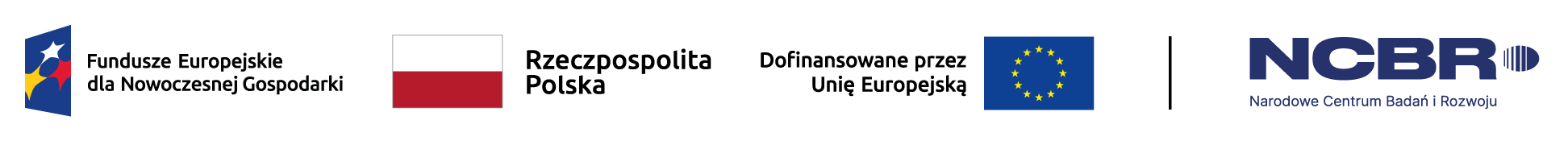 

Wzór wniosku o dofinansowanie projektuaktualizacja z 15.12.2023I. MODUŁY PROJEKTU1.1. MODUŁY REALIZOWANE W RAMACH PROJEKTU1.1.1. Wybór modułów 1.1.2. Powiązania pomiędzy modułami(wyświetlają się tylko aktywne moduły)II. CZĘŚĆ OGÓLNA2.1. DANE PODSTAWOWE2.1.1. INFORMACJE OGÓLNE O PROJEKCIEKLASYFIKACJA PROJEKTU2.1.2. INFORMACJA O KONSORCJUM2.1.3. INFORMACJE O CZŁONKACH KONSORCJUM(sekcja multiplikowana)ADRES KORESPONDENCYJNY (jeśli inny niż powyższy) (dotyczy Lidera konsorcjum)OSOBA DO KONTAKTU (dotyczy Lidera konsorcjum)REALIZOWANE MODUŁY 2.1.4. POTENCJALNA KONKURENCJA(sekcja multiplikowana)2.1.5. WSPÓŁPRACA PRZEDSIĘBIORCÓW INNYCH NIŻ MŚP(dotyczy tylko dużych przedsiębiorstw sekcja multiplikowana dla każdego dużego przedsiębiorstwa w konsorcjum)PODMIOT WSPÓŁPRACUJĄCY (sekcja multiplikowana dla każdego podmiotu współpracującego)2.1.6. MIEJSCE REALIZACJI PROJEKTU(sekcja multiplikowana dla Lidera  konsorcjum i każdego konsorcjanta)2.2. ZGODNOŚĆ PROJEKTU Z POLITYKAMI HORYZONTALNYMI UNII EUROPEJSKIEJ2.2.1. HORYZONTALNE ZASADY RÓWNOŚCI SZANS I NIEDYSKRYMINACJI2.2.2. ZGODNOŚĆ PROJEKTU Z KARTĄ PRAW PODSTAWOWYCH2.2.3. ZGODNOŚĆ PROJEKTU Z KONWENCJĄ O PRAWACH OSÓB NIEPEŁNOSPRAWNYCH2.2.4. ZASADA ZRÓWNOWAŻONEGO ROZWOJU2.3. ASPEKTY RANKINGUJĄCE2.3.1. EKOINNOWACJE2.3.2. INNOWACJE CYFROWE2.3.3. TRANSFORMACJA RYNKU2.3.4. SPOŁECZNE ZNACZENIE INNOWACJI2.3.5. UCZESTNICTWO W KRAJOWYM KLASTRZE KLUCZOWYM(sekcja multiplikowana)2.4. WSKAŹNIKI DOTYCZĄCE CAŁEGO PROJEKTU2.4.1. Wskaźniki produktu2.4.2. Wskaźniki rezultatu2.5. PODSUMOWANIE BUDŻETU CAŁEGO PROJEKTU(tabela wypełnia się automatycznie)2.5.1. Wydatki w ramach modułów2.5.2. Wydatki w podziale na rodzaje pomocy2.6. ŹRÓDŁA FINANSOWANIA WYDATKÓW2.6.1. Źródła finansowania wydatków(tabela multiplikowalna)2.6.2. Podsumowanie źródeł finansowania projektuIII. DANE Z MODUŁÓW3.1. MODUŁ B+R3.1.1. ISTOTA MODUŁU B+R3.1.1.1. Istota modułu3.1.1.2. Zapotrzebowanie rynkowe i opłacalność wdrożenia(sekcja multiplikowana)3.1.1.3. Ryzyka(sekcja multiplikowana)3.1.2. POTENCJAŁ DO REALIZACJI MODUŁU3.1.2.1. Zespół projektowy(Multiplikowanie całej tabeli, wyświetlanie pól w zależności od wybranej roli)3.1.2.2. Zasoby techniczne oraz wartości niematerialne i prawne(sekcja multiplikowana)3.1.2.3. Podwykonawcy(sekcja multiplikowana)3.1.3. POTENCJAŁ DO WDROŻENIA WYNIKÓW MODUŁU3.1.3.1. Sposób wdrożenia wyników modułu(sekcja  multiplikowana dla każdego konsorcjanta przeprowadzającego wdrożenie)3.1.3.2. Prawa własności intelektualnej3.1.4. ZWIĘKSZENIE INTENSYWNOŚCI POMOCY PUBLICZNEJDotyczy wyłącznie Lidera konsorcjum 3.1.4.1. Premia za skuteczną współpracę między przedsiębiorstwami3.1.4.2. Premia za skuteczną współpracę z organizacją badawczą3.1.4.3. Premia za lokalizację3.1.4.4. Premia za rozpowszechnianie3.1.5. WSKAŹNIKI MODUŁU B+R3.1.5.1. Wskaźniki produktu3.1.5.2. Wskaźniki rezultatu3.1.6. KLASYFIKACJA MODUŁU3.1.7. HARMONOGRAM RZECZOWO-FINANSOWY MODUŁU3.1.7.1. Zadania (sekcja multiplikowana dla każdego zadania)3.1.7.2. Wydatki rzeczywiste(sekcja multiplikowana dla każdego wydatku rzeczywistego)3.1.7.3. Podsumowanie wydatków rzeczywistych(wg członków konsorcjum i zadań – tabela generowana automatycznie)3.1.7.4. Koszty pośrednieZadanie: Koszty pośrednie3.1.7.5. Podsumowanie HRF modułu(tabele generowane automatycznie)Podsumowanie wydatków modułu - Lider konsorcjum/ konsorcjantNazwa skrócona Lidera konsorcjum/konsorcjantaPodsumowanie wydatków modułu3.1.7.6. Wykres GanttaZałącznikPlik graficzny uzupełniający opis metody badawczej (załączany bezpośrednio w polu „Metoda badawcza”)3.2. MODUŁ WDROŻENIE INNOWACJI3.2.1. ISTOTA MODUŁU WDROŻENIE INNOWACJI3.2.1.1. Istota modułu 3.2.1.2. Rodzaj prac(Sekcje: 3.2.1.2. Rodzaj prac oraz 3.2.1.3. Zapotrzebowanie rynkowe i opłacalność wdrożenia wyświetlają się tylko przy zaznaczeniu pola „Prace będące wynikiem modułu B+R – „NIE”)3.2.1.3. Zapotrzebowanie rynkowe i opłacalność wdrożenia(Sekcje: 3.2.1.2. Rodzaj prac oraz 3.2.1.3. Zapotrzebowanie rynkowe i opłacalność wdrożenia wyświetlają się tylko przy zaznaczeniu pola „Prace będące wynikiem modułu B+R – „NIE”)(tabela multiplikowana dla każdego konsorcjanta realizującego moduł)3.2.1.4. Sposób uregulowania praw własności intelektualnej 3.2.2. POTENCJAŁ DO REALIZACJI MODUŁU3.2.2.1. Działania przygotowawczeDziałania przygotowawcze – dokumenty (sekcja multiplikowana)3.2.2.2. Zasoby kadrowe3.2.2.3. Zasoby techniczne oraz wartości niematerialne i prawne(sekcja multiplikowana)3.2.2.4. Ryzyka (sekcja multiplikowana)3.2.3. WSKAŹNIKI MODUŁU WDROŻENIE INNOWACJI3.2.3.1. Wskaźniki produktu3.2.3.2. Wskaźniki rezultatu3.2.4. POMOC PUBLICZNA3.2.5. KLASYFIKACJA MODUŁU3.2.6. HARMONOGRAM RZECZOWO FINANSOWY MODUŁU3.2.6.1. Zadania (sekcja multiplikowana dla każdego zadania)3.2.6.2. Wydatki rzeczywiste(sekcja multiplikowana dla każdego wydatku rzeczywistego)3.2.6.3. Podsumowanie wydatków rzeczywistych(wg konsorcjantów i zadań) - tabela generowana automatycznie3.2.6.4. Podsumowanie HRF modułu(tabele generowane automatycznie)Podsumowanie wydatków modułu - Lider konsorcjum/ konsorcjantNazwa skrócona Lidera konsorcjum	Nazwa skrócona Konsorcjanta…(tabela analogiczna jak dla Lidera konsorcjum)Podsumowanie wydatków modułu3.3. MODUŁ INFRASTRUKTURA B+R3.3.1. ISTOTA MODUŁU INFRASTRUKTURA B+R3.3.1.1. Istota modułu3.3.1.2. Agenda badawcza3.3.2. POTENCJAŁ DO REALIZACJI MODUŁU3.3.2.1. Potencjał kadrowyPotencjał kadrowy do realizacji modułu i Agendy Badawczej(multiplikowanie całej tabeli, wyświetlanie pól w zależności od wybranej roli)3.3.2.2. Działania przygotowawczeDziałania przygotowawcze – dokumenty (sekcja multiplikowana)3.3.2.3. Ryzyka(sekcja multiplikowana)3.3.2.4. Zasoby techniczne oraz wartości niematerialne i prawne(sekcja multiplikowana)3.3.3. WSKAŹNIKI MODUŁU INFRASTRUKTURA B+R3.3.3.1. Wskaźniki produktu3.3.3.2. Wskaźniki rezultatu3.3.4. POMOC PUBLICZNA3.3.5. KLASYFIKACJA MODUŁU3.3.6. HARMONOGRAM RZECZOWO-FINANSOWY MODUŁU3.3.6.1. Zadania(sekcja multiplikowana dla każdego zadania)3.3.6.2. Wydatki rzeczywiste(sekcja multiplikowana dla każdego wydatku rzeczywistego)3.3.6.3. Podsumowanie wydatków rzeczywistych(wg konsorcjantów i zadań) - tabela generowana automatycznie3.3.6.4. Podsumowanie HRF modułuPodsumowanie wydatków modułu - Lider konsorcjum/ konsorcjantNazwa skrócona Lidera konsorcjumNazwa skrócona Konsorcjant…(tabela analogiczna jak dla Lidera konsorcjum)Podsumowanie wydatków modułu3.4.  MODUŁ CYFRYZACJA3.4.1  ISTOTA MODUŁU CYFRYZACJA3.4.2  POTENCJAŁ DO REALIZACJI MODUŁU3.4.2.1. Działania przygotowawczeDziałania przygotowawcze – dokumenty (sekcja multiplikowana)3.4.2.2. Zasoby kadrowe3.4.2.3. Zasoby techniczne oraz wartości niematerialne i prawne(sekcja multiplikowana)3.4.2.4. Ryzyka(sekcja multiplikowana)3.4.3. WSKAŹNIKI MODUŁU CYFRYZACJA3.4.3.1. Wskaźniki produktu3.4.3.2. Wskaźniki rezultatu3.4.4. POMOC PUBLICZNA3.4.5. KLASYFIKACJA MODUŁU3.4.6. HARMONOGRAM RZECZOWO-FINANSOWY MODUŁU3.4.6.1. Zadania (sekcja multiplikowana dla każdego zadania)3.4.6.2. Wydatki rzeczywiste(sekcja multiplikowana dla każdego wydatku rzeczywistego)3.4.6.3. Podsumowanie wydatków rzeczywistych(wg konsorcjantów i zadań) - tabela generowana automatycznie3.4.6.4. Koszty uproszczone*Wartość stawki może ulec zmianie w przypadku zaistnienia okoliczności, o których mowa w klauzuli waloryzacyjnej, będącej częścią umowy o dofinansowanie oraz po spełnieniu odpowiednich kryteriów3.4.6.5. Podsumowanie HRF modułu(tabele generowane automatycznie)Podsumowanie wydatków modułu - Lider konsorcjum/ konsorcjantNazwa skrócona Lidera konsorcjumNazwa skrócona Konsorcjanta…(tabela analogiczna jak dla Lidera konsorcjum)Podsumowanie wydatków modułu3.5.  MODUŁ ZAZIELENIENIE PRZEDSIĘBIORSTW3.5.1. ISTOTA MODUŁU ZAZIELENIENIE PRZEDSIĘBIORSTW3.5.2. POTENCJAŁ DO REALIZACJI MODUŁU3.5.2.1. Działania przygotowawczeDziałania przygotowawcze – dokumenty (sekcja multiplikowana)3.5.2.2. Zasoby kadrowe3.5.2.3. Zasoby techniczne oraz wartości niematerialne i prawne(sekcja multiplikowana)3.5.2.4. Ryzyka(sekcja multiplikowana)3.5.3. WSKAŹNIKI MODUŁU ZAZIELENIENIE3.5.3.1. Wskaźniki produktu3.5.3.2. Wskaźniki rezultatu3.5.4. POMOC PUBLICZNA3.5.5. KLASYFIKACJA MODUŁU3.5.6. HARMONOGRAM RZECZOWO FINANSOWY MODUŁU3.5.6.1. Zadania (sekcja multiplikowana dla każdego zadania)3.5.6.2. Wydatki rzeczywiste(sekcja multiplikowana dla każdego wydatku rzeczywistego)3.5.6.3. Podsumowanie wydatków rzeczywistych(wg konsorcjantów i zadań) - tabela generowana automatycznie3.5.6.4. Podsumowanie HRF modułu(tabele generowane automatycznie)Podsumowanie wydatków modułu - Lider konsorcjum/ konsorcjantNazwa skrócona Lidera konsorcjumNazwa skrócona Konsorcjanta…(tabela analogiczna jak dla Lidera konsorcjum)Podsumowanie wydatków modułu3.6. MODUŁ KOMPETENCJE3.6.1. ISTOTA MODUŁU KOMPETENCJE3.6.1.1.  Istota modułu3.6.1.2.  Ryzyka(sekcja multiplikowana)3.6.2. WSKAŹNIKI MODUŁU KOMPETENCJE3.6.2.1. Wskaźniki produktu3.6.2.2. Wskaźniki rezultatu3.6.3. KLASYFIKACJA MODUŁU3.6.4. HARMONOGRAM RZECZOWO-FINANSOWY MODUŁU3.6.4.1. Zadanie(sekcja multiplikowana dla każdego zadania)3.6.4.2. Wydatki rzeczywiste(sekcja multiplikowana dla każdego wydatku rzeczywistego)3.6.4.3. Podsumowanie wydatków rzeczywistych(wg członków konsorcjum i zadań) -  tabela generowana automatycznie3.6.4.4. Koszty uproszczone * Wartość stawki może ulec zmianie w przypadku zaistnienia okoliczności, o których mowa w klauzuli waloryzacyjnej, będącej częścią umowy o dofinansowanie oraz po spełnieniu odpowiednich kryteriów3.6.4.5. Podsumowanie HRF modułu (tabele generowane automatycznie)Podsumowanie wydatków modułu - Lider konsorcjum/ konsorcjantNazwa skrócona Lidera konsorcjumNazwa skrócona konsorcjanta…(tabela analogiczna jak dla Lidera konsorcjum)Podsumowanie wydatków modułu3.7. MODUŁ INTERNACJONALIZACJA3.7.1. ISTOTA MODUŁU INTERNACJONALIZACJA3.7.1.1. Istota modułu(Tabela wypełniana przy wyborze „umiędzynarodowienie produktów”, dla każdego produktu)(Tabela wypełniana przy wyborze „uzyskanie ochrony praw własności przemysłowej”, dla każdego przedmiotu zgłoszenia)(Tabela wypełniana przy wyborze „obrona praw własności przemysłowej”, dla każdego przedmiotu obrony)3.7.1.2. Zasoby kadrowe3.7.2. WSKAŹNIKI DOTYCZĄCE MODUŁU INTERNACJONALIZACJA3.7.2.1. Wskaźniki produktu3.7.2.2. Wskaźniki rezultatu3.7.3. KLASYFIKACJA MODUŁU3.7.4. HARMONOGRAM RZECZOWO-FINANSOWY MODUŁU3.7.4.1. Zadania(sekcja multiplikowana dla każdego zadania)3.7.4.2. Wydatki rzeczywiste(sekcja multiplikowana dla każdego wydatku rzeczywistego)3.7.4.3. Podsumowanie wydatków rzeczywistych(wg członków konsorcjum i zadań) – tabela generowana automatycznie3.7.4.4. Koszty uproszczone * Wartość stawki może ulec zmianie w przypadku zaistnienia okoliczności, o których mowa w klauzuli waloryzacyjnej, będącej częścią umowy o dofinansowanie oraz po spełnieniu odpowiednich kryteriów3.7.4.5. Podsumowanie HRF modułu(tabele generowane automatycznie)Podsumowanie wydatków modułu - Lider konsorcjum/ konsorcjantNazwa skrócona Lidera konsorcjumNazwa skrócona Konsorcjanta…(tabela analogiczna jak dla Lidera konsorcjum)Podsumowanie wydatków modułu IV. DOKUMENTY4.1. ZAŁĄCZNIKI I OŚWIADCZENIA4.1.1. ZAŁĄCZNIKIUmowa konsorcjumModel finansowy (dla każdego członka konsorcjum odrębnie)Sprawozdanie o działalności badawczej i rozwojowej (B+R) - GUS PNT-01 za ostatni okres sprawozdawczy (jeśli dotyczy - sprawozdanie składane w przypadku, gdy Lider konsorcjum / konsorcjant jest objęty obowiązkiem sprawozdawania się do Głównego Urzędu Statystycznego) Załączniki dla modułu Zazielenienie przedsiębiorstw (fakultatywne, maks. 6 na projekt).4.1.2. OŚWIADCZENIAOświadczam, iż informacje zawarte w niniejszym wniosku o dofinansowanie są zgodne ze stanem faktycznym i prawnym oraz że jestem świadoma/y odpowiedzialności karnej za złożenie fałszywych oświadczeń.Oświadczam, iż zapoznałam/em się z Regulaminem wyboru projektów i akceptuję jego zasady.Oświadczam, że zgodnie z art. 14 ust. 16 rozporządzenia Komisji (UE) Nr 651/2014 z dnia 17 czerwca 2014 r. uznającego niektóre rodzaje pomocy za zgodne z rynkiem wewnętrznym w zastosowaniu art. 107 i 108 Traktatu (Dz. Urz. UE L 187 z 26.06. 2014 r., str. 1 z późn. zm.), nie dokonałam/em przeniesienia (zgodnie z definicją określoną w art. 2 pkt 61a rozporządzenia KE nr 651/2014) do zakładu, w którym ma zostać dokonana inwestycja początkowa, której dotyczy wniosek o dofinansowanie, w ciągu dwóch lat poprzedzających złożenie wniosku o dofinansowanie.Wnoszę o używanie skrzynki ePUAP do doręczeń pism  (dotyczy przypadku, gdy Lider konsorcjum wskazał we wniosku o dofinansowanie adres skrzynki ePUAP).Zobowiązuję się do udziału w ankietach, wywiadach oraz udostępniania informacji na potrzeby ewaluacji (ocen) prowadzonych przez Instytucję Zarządzającą, Instytucję Pośredniczącą lub inną uprawnioną instytucję albo jednostkę organizacyjną lub podmiot dokonujący ewaluacji. Zobowiązuję się do udostępnienia miejsca realizacji projektu na potrzeby oceny przed podpisaniem umowy o dofinansowanie projektu, przeprowadzaną przez Instytucję Zarządzającą, Instytucję Pośredniczącą lub inną upoważnioną instytucję lub jednostkę organizacyjną. KLAUZULA INFORMACYJNA NARODOWEGO CENTRUM BADAŃ I ROZWOJU.Zgodnie z art. 13 i 14 rozporządzenia Parlamentu Europejskiego z dnia 27 kwietnia 2016 r. w sprawie ochrony osób fizycznych w związku z przetwarzaniem danych osobowych i w sprawie swobodnego przepływu takich danych oraz uchylenia dyrektywy 95/46/WE (dalej: „RODO”), informuję Panią/Pana, że:administratorem Pani/Pana danych osobowych jest Narodowe Centrum Badań i Rozwoju (dalej: „NCBR”) z siedzibą w Warszawie (00-801), ul. Chmielna 69, NIP 701-007-37-77, Regon 141032404;z inspektorem ochrony danych (IOD) można się skontaktować poprzez adres e-mail: iod@ncbr.gov.pl oraz adres NCBR wskazany powyżej z dopiskiem „Inspektor Ochrony Danych”;dane osobowe są przetwarzane w celu realizacji projektu FENG to jest: oceny i wyboru projektu, zawarcia umowy o dofinansowanie projektu, nadzoru nad wykonaniem projektu, jego ewaluacji, kontroli, audytu, oceny działań informacyjno – promocyjnych, jego odbioru, oceny i rozliczenia finansowego oraz ewentualnego ustalenia, dochodzenia lub obrony roszczeń;dane osobowe są przetwarzane z uwagi na wskazany powyżej cel – przetwarzanie jest niezbędne do wykonania zadania realizowanego w interesie publicznym (art. 6 ust. 1 lit. e RODO), a NCBR jest umocowane do przetwarzania Pani/Pana danych osobowych na mocy ustawy z dnia 30 kwietnia 2010 r. o Narodowym Centrum Badań i Rozwoju i określonych tamże zadań NCBR oraz ustawy z dnia 28 kwietnia 2022 r. o zasadach realizacji zadań finansowanych ze środków europejskich w perspektywie finansowej 2021-2027, a w szczególności Rozdziału 18 tej ustawy; dane osobowe zostały pozyskane bezpośrednio od Pani/Pana lub ze źródeł publicznie dostępnych (np. wyszukiwarka KRS, CEIDG), bądź od Podmiotu który składa wniosek o dofinansowanie;NCBR przetwarza Pani/Pana dane osobowe zawarte we wniosku o dofinansowanie lub w ramach realizacji zadań wskazanych w punkcie 3 klauzuli;podanie danych osobowych osób reprezentujących stanowi warunek zawarcia Umowy i bez ich podania nie będzie możliwe jej zawarcie;dane osobowe będą przetwarzane w okresie realizacji Umowy, do czasu zakończenia wszelkich obowiązków oraz ewentualnych roszczeń wynikających z niej, a następnie w celu archiwalnym przez okres zgodny z instrukcją kancelaryjną NCBR i Jednolitym Rzeczowym Wykazem Akt;odbiorcami danych osobowych będą organy władzy publicznej oraz podmioty wykonujące zadania publiczne lub działające na zlecenie organów władzy publicznej, w zakresie i w celach, które wynikają z przepisów prawa, a także podmioty świadczące usługi niezbędne do realizacji zadań przez NCBR w szczególności podmiotem wspierającym realizację zadań jest NCBR+ sp. z o.o. Dane te mogą być także przekazywane partnerom IT, podmiotom realizującym wsparcie techniczne lub organizacyjne, archiwizację i niszczenie dokumentów, usługi pocztowe, kurierskie, płatnicze, obsługę w zakresie marketingu;w stosunku do NCBR przysługują Pani/Panu następujące prawa: żądania dostępu do swoich danych osobowych, ich sprostowania, usunięcia lub ograniczenia przetwarzania, a także do wniesienia sprzeciwu wobec przetwarzania Pani/Pana danych osobowych. W sprawie realizacji praw można kontaktować się z inspektorem ochrony danych pod adresem  udostępnionym w pkt 2 powyżej; przysługuje Pani/Panu również prawo wniesienia skargi do Prezesa Urzędu Ochrony Danych Osobowych lub do innego organu nadzorczego, w szczególności w państwie członkowskim swojego zwykłego pobytu, swojego miejsca pracy lub miejsca popełnienia domniemanego naruszenia. Moduły obligatoryjne i fakultatywneLista wielokrotnego wyboruNazwa modułu Moduły powiązaneB+RWdrożenie Innowacji Infrastruktura B+R CyfryzacjaZazielenienieKompetencjeInternacjonalizacjaUzasadnienieUzasadnienie3000 znaków3000 znakówNumer wniosku o dofinansowanieData złożenia wniosku o dofinansowanieProgramFundusze Europejskie dla Nowoczesnej GospodarkiPriorytet1.Wsparcie dla przedsiębiorcówDziałanieŚcieżka SMARTNumer naboruWniosek dotyczący projektu składany jest ponownie Lista rozwijana (TAK/NIE) Numer wcześniej składanego wnioskuTytuł wcześniej składanego projektu1000 znakówOpis zmianOpis zmian2000 znaków2000 znakówTytuł projektu1000 znakówData rozpoczęcia realizacji projekturrrr/mm/ddData zakończenia realizacji projekturrrr/mm/ddOpis projektuOpis projektu4000 znaków4000 znakówZakres interwencjisłownik CST lista jednokrotnego wyboru Rodzaj działalności gospodarczejsłownik CST lista jednokrotnego wyboruData podpisania umowy  konsorcjum rrrr/mm/ddCzy jesteś podmiotem zobligowanym  do stosowania trybu wyboru partnera przewidzianego w art. 39. ust. 2 ustawy wdrożeniowej?TAK/NIESposób wyboru konsorcjanta1000 znakówRola w projekcieLider konsorcjumKonsorcjantNazwa 1000 znakówNazwa skrócona400 znakówData rozpoczęcia działalności zgodnie z dokumentem rejestrowymrrrr/mm/ddRodzaj podmiotuprzedsiębiorstwo organizacja badawczaorganizacja pozarządowaForma prawnasłownik CST (Typ osoby prawnej) lista jednokrotnego wyboruForma własności słownik CST lista jednokrotnego wyboruWielkość przedsiębiorstwa lista z CST jednokrotnego wyboru NIP REGON Numer w Krajowym Rejestrze Sądowym 10 cyfrInny rejestr (jeśli dotyczy)(pole opisowe- nazwa rejestru) 200 znakówNumer kodu PKD przeważającej działalności lista rozwijana jednokrotnego wyboru w formacie A.01.02.Z + nazwa wartości tylko z podklasyMożliwość odzyskania VATlista rozwijana jednokrotnego wyboru- tak- nie- częściowoUzasadnienie braku możliwości odzyskania VAT1000 znakówAdres Adres Województwo PowiatGminaMiejscowośćKod pocztowyUlica (jeśli dot.)Nr budynkuNr lokalu (jeśli dotyczy)TelefonAdres e-mailAdres strony wwwSkrzynka ePUAP (jeśli dotyczy)Adres do e-Doręczeń (jeśli dotyczy)Wspólnik (1, 2, 3)Wspólnik (1, 2, 3)Imię NazwiskoNIP KrajWojewództwoPowiatGminaMiejscowośćKod pocztowyUlica (jeśli dot.)Nr budynkuNr lokalu (jeśli dotyczy)WojewództwoPowiatGminaMiejscowośćKod pocztowyUlica (jeśli dotyczy)Numer budynkuNumer lokalu (jeśli dotyczy)TelefonAdres e-mailImięNazwiskoTelefonAdres e-mailNazwa skrócona członka konsorcjum     Lista rozwijana ModułLista rozwijana wielokrotnego wyboruNazwa skrócona Lidera konsorcjum/konsorcjantaNazwa skrócona Lidera konsorcjum/konsorcjantaNazwa skrócona Lidera konsorcjum/konsorcjantaLista rozwijanaLista rozwijanaLista rozwijanaNazwa podmiotuNIPOpis sekcja multiplikowana1000 znaków 1000 znaków dla każdego podmiotuNazwa skrócona Lidera konsorcjum/konsorcjantaNazwa skrócona Lidera konsorcjum/konsorcjantaLista rozwijanaLista rozwijanaCzy duże przedsiębiorstwo (za wyjątkiem małych spółek o średniej kapitalizacji), przewiduje współpracę z podmiotem z sektora MŚP (które prowadzi działalność na terytorium Rzeczypospolitej Polskiej potwierdzoną wpisem do odpowiedniego rejestru) w związku z działalnością badawczą i innowacyjną prowadzoną w ramach projektu?TAK/NIECzy współpraca jest realizowana w ramach umowy konsorcjum?TAK/NIENazwa podmiotuNIPKRSOpis i forma współpracyOpis i forma współpracy1000 znaków1000 znakówWymierne efekty i korzyści z planowanej współpracyWymierne efekty i korzyści z planowanej współpracy1000 znaków1000 znakówNazwa skrócona Lidera konsorcjum /konsorcjantLista rozwijana jednokrotnego wyboruWojewództwoWybór z listy województwPowiatWybór z listy powiatów w ramach wybranego województwaGminaWybór z listy gmin w ramach wybranego powiatuMiejscowośćWybór z listy miejscowości w ramach wybranej gminyUlica Nr budynkuNr lokalu (jeśli dotyczy)Dotyczy następujących modułówLista wielokrotnego wyboruPozytywny wpływ projektu na realizację zasady równości szans i niedyskryminacji, w tym dostępności dla osób z niepełnosprawnościami Pozytywny wpływ projektu na realizację zasady równości szans i niedyskryminacji, w tym dostępności dla osób z niepełnosprawnościami Pozytywny wpływ projektu na realizację zasady równości szans i niedyskryminacji, w tym dostępności dla osób z niepełnosprawnościami Pozytywny wpływ projektu na realizację zasady równości szans i niedyskryminacji, w tym dostępności dla osób z niepełnosprawnościami 4000 znaków 4000 znaków 4000 znaków 4000 znaków Dostępność produktu / usługi w projekcie: (sekcja multiplikowana)Dostępność produktu / usługi w projekcie: (sekcja multiplikowana)Dostępność produktu / usługi w projekcie: (sekcja multiplikowana)Dostępność produktu / usługi w projekcie: (sekcja multiplikowana)Nazwa produktu/usługiWpływ
UzasadnienieModuł500 znakówlista jednokrotnego wyboru z wartościami pozytywny/neutralny500 znakówlista jednokrotnego wyboruZgodność projektu z zasadą równości kobiet i mężczyznZgodność projektu z zasadą równości kobiet i mężczyznZgodność projektu z zasadą równości kobiet i mężczyznZgodność projektu z zasadą równości kobiet i mężczyzn3000 znaków3000 znaków3000 znaków3000 znaków3000 znaków3000 znakówZgodność projektu z przepisami w zakresie ochrony środowiska (sekcja multiplikowana)Zgodność projektu z przepisami w zakresie ochrony środowiska (sekcja multiplikowana)Akt prawny Uzasadnienie Możliwość dodania wielu aktów prawnych z listy, minimum jeden wybór z listy1000 znaków dla każdego wybranego aktu prawnegoZgodność z zasadami 6R lub innymi aspektami środowiskowymiZgodność z zasadami 6R lub innymi aspektami środowiskowymi- projekt będzie realizowany zgodnie z zasadami 6R- projekt będzie miał pozytywny wpływ na inne aspekty środowiskowe (nieobjęte zasadami 6R)- projekt będzie realizowany zgodnie z zasadami 6R- projekt będzie miał pozytywny wpływ na inne aspekty środowiskowe (nieobjęte zasadami 6R)[Sekcja dla wyboru: „projekt będzie realizowany zgodnie z zasadami 6R”][Sekcja dla wyboru: „projekt będzie realizowany zgodnie z zasadami 6R”]Projekt będzie realizowany zgodnie z zasadami 6R  Projekt będzie realizowany zgodnie z zasadami 6R  (lista wielokrotnego wyboru, minimum dwie pozycje z listy)- odmów (refuse)- ogranicz (reduce) - używaj ponownie (reuse); - naprawiaj (recover); - oddaj do recyklingu (recycle); - zastanów się co możesz zrobić lepiej (rethink)(lista wielokrotnego wyboru, minimum dwie pozycje z listy)- odmów (refuse)- ogranicz (reduce) - używaj ponownie (reuse); - naprawiaj (recover); - oddaj do recyklingu (recycle); - zastanów się co możesz zrobić lepiej (rethink)Opis sposobu realizacji projektu zgodnie z powyżej wybranymi zasadami 6ROpis sposobu realizacji projektu zgodnie z powyżej wybranymi zasadami 6R4 000 znaków4 000 znakówStosowanie zasad 6R zostało odzwierciedlone w następujących wskaźnikachStosowanie zasad 6R zostało odzwierciedlone w następujących wskaźnikachLista wielokrotnego wyboru utworzona na podstawie wskaźników utworzonych w sekcji „Wskaźniki dotyczące całego projektu” - wskaźniki rezultatuLista wielokrotnego wyboru utworzona na podstawie wskaźników utworzonych w sekcji „Wskaźniki dotyczące całego projektu” - wskaźniki rezultatu[Sekcja dla wyboru: „projekt będzie miał pozytywny wpływ na inne aspekty środowiskowe (nie objęte zasadami 6R)”][Sekcja dla wyboru: „projekt będzie miał pozytywny wpływ na inne aspekty środowiskowe (nie objęte zasadami 6R)”]Opis pozytywnego wpływu na inne aspekty środowiskowe w ramach projektu (nie objęte zasadami 6R)Opis pozytywnego wpływu na inne aspekty środowiskowe w ramach projektu (nie objęte zasadami 6R)4 000 znaków4 000 znakówPozytywny wpływ na inne aspekty środowiskowe w ramach projektu został odzwierciedlony w następujących wskaźnikach Pozytywny wpływ na inne aspekty środowiskowe w ramach projektu został odzwierciedlony w następujących wskaźnikach Lista wielokrotnego wyboru utworzona na podstawie wskaźników utworzonych w sekcji „Wskaźniki dotyczące całego projektu”- wskaźniki rezultatuLista wielokrotnego wyboru utworzona na podstawie wskaźników utworzonych w sekcji „Wskaźniki dotyczące całego projektu”- wskaźniki rezultatuCzy projekt dotyczy opracowania ekoinnowacji na poziomie kraju?TAK/NIECzy projekt dotyczy wdrożenia ekoinnowacji na poziomie kraju?TAK/NIEModuł z wdrożeniem ekoinnowacji na poziomie krajuLista wielokrotnego wyboru (jeśli aktywne):- Wdrożenie Innowacji - Cyfryzacja- Zazielenienie Czy projekt dotyczy opracowania innowacji cyfrowej na poziomie kraju?TAK/NIECzy projekt dotyczy wdrożenia innowacji cyfrowej na poziomie kraju?TAK/NIEModuł z wdrożeniem innowacji cyfrowej na poziomie krajuLista wielokrotnego wyboru (jeśli aktywne):- Wdrożenie Innowacji - Cyfryzacja- ZazielenienieCzy występująca w projekcie innowacja ma potencjał do transformacji istniejącego rynku docelowego produktów (wyrobów lub usług)TAK / NIEModuł, w którym występuje innowacjaLista wielokrotnego wyboru spośród aktywnych modułówUzasadnienieUzasadnienie1000 znaków1000 znakówCzy występująca w projekcie innowacja ma potencjał do wykreowania nowego rynkuTAK / NIEModuł, w którym występuje innowacjaLista wielokrotnego wyboru spośród aktywnych modułówUzasadnienieUzasadnienie1000 znaków1000 znakówCzy głównym przeznaczeniem innowacji jest pozytywne znaczenie społeczne?TAK / NIEModuł, w którym występuje innowacjaLista wielokrotnego wyboru spośród aktywnych modułówUzasadnienie Uzasadnienie 1000 znaków1000 znakówNazwa skrócona Lidera konsorcjum/konsorcjantalista jednokrotnego wyboruLider konsorcjum/konsorcjant jest członkiem klastra posiadającego status Krajowego Klastra Kluczowego (co najmniej 6 m-cy)TAK / NIENazwa Krajowego Klastra Kluczowego, którego członkiem jest Lider konsorcjum/konsorcjantData wstąpienia do Krajowego Klastra KluczowegoNazwa wskaźnikaJednostka miaryWartość docelowaOpis metodologii wyliczenia wskaźnika oraz sposobu weryfikacji osiągnięcia zaplanowanych wartości wskaźnikaDodatkowa informacja nt wyliczenia lub weryfikacji wartości wskaźnikaWskaźnik 1500 znaków1000 znakówWskaźnik 2500 znaków1000 znakówNazwa wskaźnikaJednostka miaryRok bazowyWartość bazowaRok osiągnięcia wartości docelowej Wartość docelowaOpis metodologii wyliczenia wskaźnika oraz sposobu weryfikacji osiągnięcia zaplanowanych wartości wskaźnika Dodatkowa informacja nt wyliczenia lub weryfikacji wartości wskaźnikaWskaźnik 1500 znaków1000 znakówWskaźnik 2500 znaków1000 znakówWydatki w ramach modułówWydatki w ramach modułówWydatki w ramach modułówWydatki w ramach modułówWydatki w ramach modułówWydatki w ramach modułówWydatki w ramach modułówNazwa modułuLider konsorcjum/konsorcjantWydatki ogółemWydatki kwalifikowalneDofinansowanie% dofinansowania% udział modułu w projekcieModuł 1….Lider konsorcjumModuł 1...Konsorcjant xModuł 1…Konsorcjant ySUMA Moduł 1SUMA Moduł 1Moduł 2….Lider konsorcjumModuł 2Konsorcjant ySuma Moduł 2Suma Moduł 2Suma projekt  - Lider konsorcjumSuma projekt  - Lider konsorcjumSuma projekt -  konsorcjant xSuma projekt -  konsorcjant xSuma projekt -  konsorcjant ySuma projekt -  konsorcjant ySuma ProjektSuma ProjektWydatki  w podziale na rodzaj pomocy Wydatki  w podziale na rodzaj pomocy Wydatki  w podziale na rodzaj pomocy Wydatki  w podziale na rodzaj pomocy Wydatki  w podziale na rodzaj pomocy Wydatki  w podziale na rodzaj pomocy Rodzaj pomocyLider konsorcjum/konsorcjantWydatki ogółemWydatki kwalifikowalneDofinansowanie% dofinansowaniaPomoc 1Lider konsorcjumPomoc 1Konsorcjant xSUMA Pomoc 1SUMA Pomoc 1Pomoc 2….Lider konsorcjumPomoc 2Konsorcjant xSuma Pomoc 2Suma Pomoc 2Suma ProjektSuma ProjektNazwa  skrócona Lidera konsorcjum/ konsorcjantaNazwa źródła finansowania wydatkówWydatki ogółemWydatki kwalifikowalneŚrodki wspólnotowepole wypełnia się automatyczniepole wypełnia się automatyczniePrywatne, w tym:pole wypełnia się automatyczniepole wypełnia się automatycznieŚrodki własneKredytPożyczkaInne, jakie?Sumasuma automatycznasuma automatycznaNazwa źródła finansowania wydatkówWydatki ogółemWydatki kwalifikowalneŚrodki wspólnotowepole wypełnia się automatyczniepole wypełnia się automatyczniePrywatne, w tym:pole wypełnia się automatyczniepole wypełnia się automatycznieŚrodki własnepole wypełnia się automatyczniepole wypełnia się automatycznieKredytpole wypełnia się automatyczniepole wypełnia się automatyczniePożyczkapole wypełnia się automatyczniepole wypełnia się automatycznieInnepole wypełnia się automatyczniepole wypełnia się automatycznieSumasuma automatycznasuma automatycznaCzłonkowie konsorcjum realizujący modułPole wypełnione automatycznieRodzaj praclista wielokrotnego wyboruBadania przemysłowePrace rozwojoweCel modułu2000 znakówProblem badawczy/technologiczny5000 znakówMetoda badawcza2000 znaków plus możliwość dodania załącznika (tylko plik graficzny)Innowacyjność produktu lub procesu biznesowegoRodzaj innowacji w skali polskiego rynkulista jednokrotnego wyboru, sekcja multiplikowana, tj. będzie możliwość dodania kilku produktów/procesówInnowacja produktowa Innowacja w procesie biznesowymNazwa produktu/procesu biznesowego100 znakówCzy produkt/proces biznesowy będzie wdrażany w ramach modułu „Wdrożenie innowacji”Tak / nieOpis innowacji produktowej/innowacji w procesie biznesowym12 000 znakówWskaźniki dotyczące cech/funkcjonalności innowacji produktowej/innowacji w procesie biznesowym lista wielokrotnego wyboru wskaźnikówRodzaj innowacji w skali polskiego rynkulista wielokrotnego wyboruInnowacja produktowa Innowacja w procesie biznesowymKONKURENCYJNOŚĆInnowacja produktowa (sekcja multiplikowana)Nazwa skrócona Lidera konsorcjum/konsorcjantaLista rozwijanaOferta Lidera konsorcjum/konsorcjanta (dotyczy rezultatu modułu)3000 znakówOferta konkurencji3000 znakówRynek docelowy dla innowacji produktowej oraz zapotrzebowanie rynkowe na produkt2000 znakówPlan wprowadzenia rezultatu modułu na rynek – innowacja produktowa2000 znakówInnowacja w procesie biznesowym (sekcja multiplikowana) Nazwa skrócona Lidera konsorcjum/konsorcjantaLista rozwijanaWpływ innowacji w procesie biznesowym na cykl produkcyjny3000 znakówKorzyści z wprowadzenia rezultatu modułu – innowacji w procesie biznesowym2000 znakówPlan wdrożenia rezultatu modułu – innowacji w procesie biznesowym2000 znakówANALIZA OPŁACALNOŚCI WDROŻENIA4000 znakówNazwa ryzykaTyp ryzyka Opis ryzykaZapobieganie ryzyku200 znakówlista rozwijana jednokrotnego wyboru - technologiczne- biznesowe- finansowe- administracyjne- inne1000 znaków dla każdego ryzyka2000 znaków dla każdego ryzykaImięNazwiskoWykształcenieTytuł naukowy/stopień naukowy (jeśli dotyczy)Tytuł naukowy/stopień naukowy (jeśli dotyczy)Tytuł naukowy/stopień naukowy (jeśli dotyczy)Tytuł naukowy/stopień naukowy (jeśli dotyczy)Rola w module B+RRola w module B+RRola w module B+R50 znaków100 znakówLista wyboru200 znaków200 znaków200 znaków200 znakówLista jednokrotnego wyborukierownik B+R, kluczowy personel B+R, kierownik zarządzający modułem B+R, członek zespołu zarządzającegoLista jednokrotnego wyborukierownik B+R, kluczowy personel B+R, kierownik zarządzający modułem B+R, członek zespołu zarządzającegoLista jednokrotnego wyborukierownik B+R, kluczowy personel B+R, kierownik zarządzający modułem B+R, członek zespołu zarządzającegoDoświadczenie naukowe i zawodoweDoświadczenie naukowe i zawodoweDoświadczenie naukowe i zawodoweDoświadczenie naukowe i zawodoweDoświadczenie naukowe i zawodoweDoświadczenie naukowe i zawodoweDoświadczenie naukowe i zawodoweDoświadczenie naukowe i zawodoweDoświadczenie naukowe i zawodoweDoświadczenie naukowe i zawodowe2000 znaków2000 znaków2000 znaków2000 znaków2000 znaków2000 znaków2000 znaków2000 znaków2000 znaków2000 znakówInformacje o zrealizowanych projektach (dla kierowników – multiplikowane)Informacje o zrealizowanych projektach (dla kierowników – multiplikowane)Informacje o zrealizowanych projektach (dla kierowników – multiplikowane)Informacje o zrealizowanych projektach (dla kierowników – multiplikowane)Informacje o zrealizowanych projektach (dla kierowników – multiplikowane)Informacje o zrealizowanych projektach (dla kierowników – multiplikowane)Informacje o zrealizowanych projektach (dla kierowników – multiplikowane)Informacje o zrealizowanych projektach (dla kierowników – multiplikowane)Informacje o zrealizowanych projektach (dla kierowników – multiplikowane)Informacje o zrealizowanych projektach (dla kierowników – multiplikowane)Tytuł projektuBudżet (PLN)Numer projektuOkres realizacjiOkres realizacjiOkres realizacjiOkres realizacjiProjekt realizowany w ramach konsorcjumProjekt realizowany w ramach konsorcjumRola w zrealizowanym projekcie350 znaków100 znakówod 
(rrrr)od 
(rrrr)do (rrrr)do (rrrr)TAK/NIETAK/NIE100 znakówGłówne efekty zrealizowanego projektuGłówne efekty zrealizowanego projektu1000 znaków1000 znaków1000 znaków1000 znaków1000 znaków1000 znaków1000 znaków1000 znakówStanowisko i zakres obowiązków w module  Stanowisko i zakres obowiązków w module  Stanowisko i zakres obowiązków w module  Stanowisko i zakres obowiązków w module  Stanowisko i zakres obowiązków w module  Stanowisko i zakres obowiązków w module  Stanowisko i zakres obowiązków w module  Stanowisko i zakres obowiązków w module  Stanowisko i zakres obowiązków w module  Stanowisko i zakres obowiązków w module  500 znaków500 znaków500 znaków500 znaków500 znaków500 znaków500 znaków500 znaków500 znaków500 znakówWymiar zaangażowania w moduleWymiar zaangażowania w moduleWymiar zaangażowania w moduleWymiar zaangażowania w moduleWymiar zaangażowania w moduleWymiar zaangażowania w moduleWymiar zaangażowania w moduleWymiar zaangażowania w moduleWymiar zaangażowania w moduleWymiar zaangażowania w module100 znaków100 znaków100 znaków100 znaków100 znaków100 znaków100 znaków100 znaków100 znaków100 znakówStatus współpracyStatus współpracy- pracownik Lidera konsorcjum;- pracownik konsorcjanta;- Lider konsorcjum prowadzi jednoosobową działalność gospodarczą;- konsorcjant prowadzi jednoosobową działalność gospodarczą;- podpisana umowa warunkowa przez Lidera konsorcjum;- podpisana umowa warunkowa przez konsorcjanta;- zatrudniona na podstawie umowy zlecenie przez Lidera konsorcjum;- zatrudniona na podstawie umowy zlecenie przez konsorcjanta;- osoba współpracująca w rozumieniu ustawy o systemie ubezpieczeń  społecznych (u Lidera konsorcjum);- osoba współpracująca w rozumieniu ustawy o systemie ubezpieczeń  społecznych (u konsorcjanta);- pracownik Lidera konsorcjum;- pracownik konsorcjanta;- Lider konsorcjum prowadzi jednoosobową działalność gospodarczą;- konsorcjant prowadzi jednoosobową działalność gospodarczą;- podpisana umowa warunkowa przez Lidera konsorcjum;- podpisana umowa warunkowa przez konsorcjanta;- zatrudniona na podstawie umowy zlecenie przez Lidera konsorcjum;- zatrudniona na podstawie umowy zlecenie przez konsorcjanta;- osoba współpracująca w rozumieniu ustawy o systemie ubezpieczeń  społecznych (u Lidera konsorcjum);- osoba współpracująca w rozumieniu ustawy o systemie ubezpieczeń  społecznych (u konsorcjanta);- pracownik Lidera konsorcjum;- pracownik konsorcjanta;- Lider konsorcjum prowadzi jednoosobową działalność gospodarczą;- konsorcjant prowadzi jednoosobową działalność gospodarczą;- podpisana umowa warunkowa przez Lidera konsorcjum;- podpisana umowa warunkowa przez konsorcjanta;- zatrudniona na podstawie umowy zlecenie przez Lidera konsorcjum;- zatrudniona na podstawie umowy zlecenie przez konsorcjanta;- osoba współpracująca w rozumieniu ustawy o systemie ubezpieczeń  społecznych (u Lidera konsorcjum);- osoba współpracująca w rozumieniu ustawy o systemie ubezpieczeń  społecznych (u konsorcjanta);- pracownik Lidera konsorcjum;- pracownik konsorcjanta;- Lider konsorcjum prowadzi jednoosobową działalność gospodarczą;- konsorcjant prowadzi jednoosobową działalność gospodarczą;- podpisana umowa warunkowa przez Lidera konsorcjum;- podpisana umowa warunkowa przez konsorcjanta;- zatrudniona na podstawie umowy zlecenie przez Lidera konsorcjum;- zatrudniona na podstawie umowy zlecenie przez konsorcjanta;- osoba współpracująca w rozumieniu ustawy o systemie ubezpieczeń  społecznych (u Lidera konsorcjum);- osoba współpracująca w rozumieniu ustawy o systemie ubezpieczeń  społecznych (u konsorcjanta);- pracownik Lidera konsorcjum;- pracownik konsorcjanta;- Lider konsorcjum prowadzi jednoosobową działalność gospodarczą;- konsorcjant prowadzi jednoosobową działalność gospodarczą;- podpisana umowa warunkowa przez Lidera konsorcjum;- podpisana umowa warunkowa przez konsorcjanta;- zatrudniona na podstawie umowy zlecenie przez Lidera konsorcjum;- zatrudniona na podstawie umowy zlecenie przez konsorcjanta;- osoba współpracująca w rozumieniu ustawy o systemie ubezpieczeń  społecznych (u Lidera konsorcjum);- osoba współpracująca w rozumieniu ustawy o systemie ubezpieczeń  społecznych (u konsorcjanta);- pracownik Lidera konsorcjum;- pracownik konsorcjanta;- Lider konsorcjum prowadzi jednoosobową działalność gospodarczą;- konsorcjant prowadzi jednoosobową działalność gospodarczą;- podpisana umowa warunkowa przez Lidera konsorcjum;- podpisana umowa warunkowa przez konsorcjanta;- zatrudniona na podstawie umowy zlecenie przez Lidera konsorcjum;- zatrudniona na podstawie umowy zlecenie przez konsorcjanta;- osoba współpracująca w rozumieniu ustawy o systemie ubezpieczeń  społecznych (u Lidera konsorcjum);- osoba współpracująca w rozumieniu ustawy o systemie ubezpieczeń  społecznych (u konsorcjanta);- pracownik Lidera konsorcjum;- pracownik konsorcjanta;- Lider konsorcjum prowadzi jednoosobową działalność gospodarczą;- konsorcjant prowadzi jednoosobową działalność gospodarczą;- podpisana umowa warunkowa przez Lidera konsorcjum;- podpisana umowa warunkowa przez konsorcjanta;- zatrudniona na podstawie umowy zlecenie przez Lidera konsorcjum;- zatrudniona na podstawie umowy zlecenie przez konsorcjanta;- osoba współpracująca w rozumieniu ustawy o systemie ubezpieczeń  społecznych (u Lidera konsorcjum);- osoba współpracująca w rozumieniu ustawy o systemie ubezpieczeń  społecznych (u konsorcjanta);- pracownik Lidera konsorcjum;- pracownik konsorcjanta;- Lider konsorcjum prowadzi jednoosobową działalność gospodarczą;- konsorcjant prowadzi jednoosobową działalność gospodarczą;- podpisana umowa warunkowa przez Lidera konsorcjum;- podpisana umowa warunkowa przez konsorcjanta;- zatrudniona na podstawie umowy zlecenie przez Lidera konsorcjum;- zatrudniona na podstawie umowy zlecenie przez konsorcjanta;- osoba współpracująca w rozumieniu ustawy o systemie ubezpieczeń  społecznych (u Lidera konsorcjum);- osoba współpracująca w rozumieniu ustawy o systemie ubezpieczeń  społecznych (u konsorcjanta);Nazwa konsorcjantaNazwa konsorcjanta(pole widoczne tylko w przypadku wyboru ww. opcji dla konsorcjanta)(pole widoczne tylko w przypadku wyboru ww. opcji dla konsorcjanta)(pole widoczne tylko w przypadku wyboru ww. opcji dla konsorcjanta)(pole widoczne tylko w przypadku wyboru ww. opcji dla konsorcjanta)(pole widoczne tylko w przypadku wyboru ww. opcji dla konsorcjanta)(pole widoczne tylko w przypadku wyboru ww. opcji dla konsorcjanta)(pole widoczne tylko w przypadku wyboru ww. opcji dla konsorcjanta)(pole widoczne tylko w przypadku wyboru ww. opcji dla konsorcjanta)Obecne zaangażowanie osoby w innych projektach (dot. wszystkich członków zespołu – tabelka multiplikowana)Obecne zaangażowanie osoby w innych projektach (dot. wszystkich członków zespołu – tabelka multiplikowana)Obecne zaangażowanie osoby w innych projektach (dot. wszystkich członków zespołu – tabelka multiplikowana)Obecne zaangażowanie osoby w innych projektach (dot. wszystkich członków zespołu – tabelka multiplikowana)Obecne zaangażowanie osoby w innych projektach (dot. wszystkich członków zespołu – tabelka multiplikowana)Obecne zaangażowanie osoby w innych projektach (dot. wszystkich członków zespołu – tabelka multiplikowana)Obecne zaangażowanie osoby w innych projektach (dot. wszystkich członków zespołu – tabelka multiplikowana)Obecne zaangażowanie osoby w innych projektach (dot. wszystkich członków zespołu – tabelka multiplikowana)Obecne zaangażowanie osoby w innych projektach (dot. wszystkich członków zespołu – tabelka multiplikowana)Obecne zaangażowanie osoby w innych projektach (dot. wszystkich członków zespołu – tabelka multiplikowana)Tytuł projektuTytuł projektuInstytucja realizująca projektInstytucja realizująca projektRola w projekcieRola w projekcieWymiar zaangażowania w projekcieWymiar zaangażowania w projekcieOkres zaangażowaniaOkres zaangażowania350 znaków350 znaków200 znaków200 znaków100 znaków100 znaków100 znaków100 znakówod (dd/mm/rrrr)do (dd/mm/rrrr)od (dd/mm/rrrr)do (dd/mm/rrrr)Pozostały personel B+R (jeśli dotyczy) 3000 znakówPersonel B+R planowany do zaangażowania (jeśli dotyczy)3000 znakówNazwa skrócona Lidera konsorcjum/ konsorcjanta Lista rozwijanaTyp zasobuNazwa zasobuPrzeznaczenieZasoby techniczne pozostające w dyspozycji Lidera konsorcjum/konsorcjanta wykorzystywane do realizacji modułuWartości niematerialne i prawne pozostające w dyspozycji Lidera konsorcjum/konsorcjanta wykorzystywane do realizacji modułuZasoby techniczne planowane do nabycia poza modułem Wartości niematerialne i prawne planowane do nabycia poza modułem500 znaków 500 znakówNazwa skrócona Lidera konsorcjum/konsorcjanta Nazwa skrócona Lidera konsorcjum/konsorcjanta Lista rozwijanaLista rozwijanaLider konsorcjum /konsorcjant planuje zaangażowanie podwykonawcy/podwykonawców badań przemysłowych/prac rozwojowychTAK/NIEInformacje o podwykonawcach (pola multiplikowane dla każdego podwykonawcy)Informacje o podwykonawcach (pola multiplikowane dla każdego podwykonawcy)Lider konsorcjum /konsorcjant wybrał już podwykonawcę/podwykonawców?TAK/NIEWykonywane przez podwykonawcę prace są krytyczne dla osiągnięcia celu modułu?TAK/NIEZostała zawarta umowa warunkowa z podwykonawcąTAK/NIENazwa podwykonawcy Nazwa podwykonawcy 500 znaków500 znakówNIP podwykonawcyNIP podwykonawcyZakres pracZakres prac2000 znaków2000 znakówZasoby podwykonawcy niezbędne do realizacji powierzonych zadańZasoby podwykonawcy niezbędne do realizacji powierzonych zadańKadroweKadrowe4000 znaków4000 znakówRola w moduleRola w module500 znaków500 znakówAparaturaAparatura500 znaków500 znakówPrzeznaczeniePrzeznaczenie500 znaków500 znakówInfrastrukturaInfrastruktura500 znaków500 znakówPrzeznaczeniePrzeznaczenie500 znaków 500 znaków Wartości niematerialne i prawneWartości niematerialne i prawne500 znaków500 znakówPrzeznaczeniePrzeznaczenie500 znaków500 znakówNazwa  skrócona Lidera konsorcjum/konsorcjanta przeprowadzającego wdrożenieNazwa  skrócona Lidera konsorcjum/konsorcjanta przeprowadzającego wdrożenieLista rozwijanaLista rozwijanaSposób wdrożenia wyników prac B+R Sposób wdrożenia wyników prac B+R lista wielokrotnego wyboru- Wprowadzenie wyników do własnej działalności gospodarczej- Udzielenie licencji- Sprzedaż praw do wynikówlista wielokrotnego wyboru- Wprowadzenie wyników do własnej działalności gospodarczej- Udzielenie licencji- Sprzedaż praw do wynikówOpis sposobu wdrożenia wyników prac B+ROpis sposobu wdrożenia wyników prac B+R5 000 znaków5 000 znakówPrzewidywana data wdrożeniamm/rrrrWykazanie braku barier do wdrożenia rezultatów prac B+RWykazanie braku barier do wdrożenia rezultatów prac B+R3000 znaków3000 znakówBadanie stanu technikiBadanie stanu technikiData badania stanu technikidd/mm/rrrrKto przeprowadził badanie stanu techniki?- Lider konsorcjum/ konsorcjant samodzielnie- rzecznik patentowy Z jakich baz danych (patentowych i publikacji) korzystano?Z jakich baz danych (patentowych i publikacji) korzystano?300 znaków300 znakówJak sklasyfikowano przedmiot badań wg Międzynarodowej Klasyfikacji Patentowej?  Jak sklasyfikowano przedmiot badań wg Międzynarodowej Klasyfikacji Patentowej?  400 znaków400 znakówJakich słów kluczowych lub nazw firm lub nazwisk twórców użyto?Jakich słów kluczowych lub nazw firm lub nazwisk twórców użyto?400 znaków400 znakówOpis uzyskanych wynikówOpis uzyskanych wyników2000 znaków2000 znakówPrzedmiot ochrony i planowana ochrona praw własności intelektualnejPrzedmiot ochrony i planowana ochrona praw własności intelektualnej4000 znaków4000 znakówOpis sposobu uregulowania praw do wyników prac B+R, w tym wskazanie właścicielaOpis sposobu uregulowania praw do wyników prac B+R, w tym wskazanie właściciela3000 znaków3000 znakówZwiększenie intensywności pomocy publicznej na badania przemysłowe z uwagi na to, że:Zwiększenie intensywności pomocy publicznej na badania przemysłowe z uwagi na to, że:Moduł zakłada skuteczną współpracę co najmniej między dwoma niepowiązanymi ze sobą przedsiębiorstwami oraz: żadne z przedsiębiorstw nie ponosi więcej niż 70% kosztów kwalifikowalnych,moduł zakłada współpracę co najmniej z jednym mikro-, małym lub średnim przedsiębiorstwem.TAK/NIEOświadczam, że przedsiębiorstwa realizujące moduł w ramach konsorcjum są przedsiębiorstwami niepowiązanymi.TAK/NIEZwiększenie intensywności pomocy publicznej na prace rozwojowe z uwagi na to, że:Zwiększenie intensywności pomocy publicznej na prace rozwojowe z uwagi na to, że:Moduł zakłada skuteczną współpracę co najmniej między dwoma niepowiązanymi ze sobą przedsiębiorstwami oraz: żadne z przedsiębiorstw nie ponosi więcej niż 70% kosztów kwalifikowalnych,projekt obejmuje współpracę co najmniej z jednym mikro-, małym lub średnim przedsiębiorstwem.TAK/NIEOświadczam, że przedsiębiorstwa realizujące moduł w ramach konsorcjum są przedsiębiorstwami niepowiązanymi.TAK/NIEZwiększenie intensywności pomocy publicznej na badania przemysłowe z uwagi na to, że:Zwiększenie intensywności pomocy publicznej na badania przemysłowe z uwagi na to, że:Moduł zakłada skuteczną współpracę między przedsiębiorstwem i co najmniej jedną organizacją badawczą, jeżeli ta ostatnia ponosi co najmniej 10 % kosztów kwalifikowalnych i ma prawo do publikowania własnych wyników badań.TAK/NIEOświadczam, że przedsiębiorstwo oraz organizacja badawcza realizujące moduł w ramach konsorcjum są podmiotami niepowiązanymi.TAK/NIEZwiększenie intensywności pomocy publicznej na prace rozwojowe z uwagi na to, że:Zwiększenie intensywności pomocy publicznej na prace rozwojowe z uwagi na to, że:Moduł zakłada skuteczną współpracę między przedsiębiorstwem i co najmniej jedną organizacją badawczą, jeżeli ta ostatnia ponosi co najmniej 10 % kosztów kwalifikowalnych i ma prawo do publikowania własnych wyników badań.TAK/NIEOświadczam, że przedsiębiorstwo oraz organizacja badawcza realizujące moduł w ramach konsorcjum są podmiotami niepowiązanymi.TAK/NIEModuł jest realizowany na obszarach należących do województw: kujawsko-pomorskiego, lubelskiego, lubuskiego, łódzkiego, małopolskiego, opolskiego, podkarpackiego, podlaskiego, pomorskiego, śląskiego, świętokrzyskiego, warmińsko-mazurskiego i zachodniopomorskiego oraz regionu mazowieckiego regionalnegoTAK/NIEModuł jest realizowany na obszarze województw:dolnośląskiego i wielkopolskiego oraz na obszarach regionu warszawskiego stołecznego należących do gmin: Baranów, Błonie, Dąbrówka, Dobre, Góra Kalwaria, Grodzisk Mazowiecki, Jadów, Jaktorów, Kałuszyn, Kampinos, Kołbiel, Latowicz, Leoncin, Leszno, Mrozy, Nasielsk, Osieck, Prażmów, Serock, Siennica, Sobienie-Jeziory, Strachówka, Tarczyn, Tłuszcz, Zakroczym i Żabia Wola;TAK/NIEWyniki całego modułu będą szeroko rozpowszechniane w okresie do 5 lat od zakończenia modułu B+R: TAK/NIEzostaną zaprezentowane na co najmniej 3 konferencjach naukowych lub technicznych, w tym co najmniej 1 o randze ogólnokrajowej lubTAK/NIEopublikowane w co najmniej 2 czasopismach naukowych lub technicznych (zawartych w wykazie czasopism opublikowanym przez MEIN, aktualnym na dzień przyjęcia artykułu do druku), lub  TAK/NIEopublikowane w powszechnie dostępnych bazach danych, zapewniających swobodny dostęp do uzyskanych wyników badań, lubTAK/NIEzostaną w całości rozpowszechnione za pośrednictwem oprogramowania bezpłatnego lub oprogramowania z licencją otwartego dostępu.TAK/NIENazwa wskaźnikaJednostka miaryWartość docelowaOpis metodologii wyliczenia wskaźnika oraz sposobu weryfikacji osiągnięcia zaplanowanych wartości wskaźnikaDodatkowa informacja nt. wyliczenia lub weryfikacji wartości wskaźnikaWskaźnik 1500 znaków1000 znakówWskaźnik 2500 znaków1000 znakówNazwa wskaźnikaJednostka miaryRok bazowyWartość bazowaRok osiągnięcia wartości docelowej Wartość docelowaOpis metodologii wyliczenia wskaźnika oraz sposobu weryfikacji osiągnięcia zaplanowanych wartości wskaźnikaDodatkowa informacja nt. wyliczenia lub weryfikacji wartości wskaźnikaWskaźnik 1500 znaków1000 znakówWskaźnik 2500 znaków 1000 znakówKIS Obszar KIS, w który wpisuje się modułUzasadnienie wybranego obszaru KIS, w który wpisuje się modułUzasadnienie wybranego obszaru KIS, w który wpisuje się moduł2 000 znaków2 000 znakówSłowa kluczoweSłowa kluczoweLista słownikowaLista słownikowaKod i nazwa PKD działalności, której dotyczy modułlista jednokrotnego wyboruUzasadnienie2000 znakówNazwa zadaniaKoszty pośrednieData rozpoczęciaData zakończeniaRodzaj zadania440 znakówLista TAK/NIErrrr-mm-ddrrrr-mm-ddLista wyboru:- Badania przemysłowe- Prace rozwojowe- Koszty pośrednieNazwa skrócona Lidera konsorcjum/ konsorcjantaLista rozwijanaLista rozwijanaLista rozwijanaLista rozwijanaZakres planowanych prac B+R3000 znaków3000 znaków3000 znaków3000 znakówSzczegółowy opis planowanych prac wraz z uzasadnieniem4000 znaków4000 znaków4000 znaków4000 znakówNazwa kamienia milowego200 znaków na kamień milowy (sekcja multiplikowana)200 znaków na kamień milowy (sekcja multiplikowana)200 znaków na kamień milowy (sekcja multiplikowana)200 znaków na kamień milowy (sekcja multiplikowana)Parametry500 znaków500 znaków500 znaków500 znakówOpis sposobu weryfikacji osiągnięcia kamienia milowego500 znaków500 znaków500 znaków500 znakówOpis wpływu nieosiągnięcia kamienia na realizację projektu500 znaków500 znaków500 znaków500 znakówNazwa zadaniaNazwa skrócona Lidera konsorcjum/ konsorcjantaNazwa   kosztu (rzeczywiste) Rodzaj pomocyKategoria kosztu FENGKategoria kosztu CSTKategoria kosztu CSTWydatki ogółemWydatki kwalifikowalneW tym VAT kwalifikowalnydofinansowanie% dofinansowania(lista rozwijana jednokrotnego wyboru)Pole wypełniane automatycznie500 znaków (CST)Lista wyboruLista wyboruLista wyboruAutomatycznie przypisanaObliczany automatycznieUzasadnienie kosztuUzasadnienie kosztuUzasadnienie kosztu500 znaków500 znaków500 znaków500 znaków500 znaków500 znaków500 znaków500 znaków500 znakówMetoda szacowaniaMetoda szacowaniaMetoda szacowania500 znaków500 znaków500 znaków500 znaków500 znaków500 znaków500 znaków500 znaków500 znakówNazwa skrócona Lidera konsorcjum/konsorcjantaZadanieWydatki ogółem Wydatki kwalifikowalne w tym Vat kwalifikowalnydofinansowanie Lider konsorcjumZadanie 1Zadanie 2Zadanie ….Badania przemysłowe (suma Lider konsorcjum)Zadanie …Zadanie …Zadanie …Prace rozwojowe(suma Lider konsorcjum)Suma z sum (Lider konsorcjum)Konsorcjant….….Suma z sum (Konsorcjant)Moduł B+RBadania przemysłowe – moduł B+RPrace rozwojowe – moduł B+RSUMA MODUŁ B+RNazwa zadaniaNazwa skrócona Lidera konsorcjum/ konsorcjantaRodzaj pomocyRodzaj metody uproszczonejKategoria kosztów FENGKategoria kosztów CSTWydatki ogółemWydatkikwalifikowalneDofinansowanie% DofinansowaniaInformacje o metodzie uproszczonejWypełnione automatycznie „Koszty pośrednie”Lista rozwijanaLista rozwijana Słownik CST:- stawka ryczałtowa (automatycznie wypełniona)Koszty pośrednie (ogólne)- automatycznie wypełnioneKoszty pośrednie – automatycznie wypełnioneWypełnione automatycznie na podstawie pola wydatki kwalifikowalneWypełnione automatycznieWypełnione automatyczniewypełnione automatycznie „25%”Uzasadnienie kosztuUzasadnienie kosztuUzasadnienie kosztuLimit znaków 2000Limit znaków 2000Limit znaków 2000Limit znaków 2000Limit znaków 2000Limit znaków 2000Limit znaków 2000Limit znaków 2000Suma Lider konsorcjumSuma Lider konsorcjumSuma Lider konsorcjumSuma Lider konsorcjumSuma Lider konsorcjumSuma Lider konsorcjumSuma KonsorcjantSuma KonsorcjantSuma KonsorcjantSuma KonsorcjantSuma KonsorcjantSuma KonsorcjantSuma Badania przemysłowe ModułSuma Badania przemysłowe ModułSuma Badania przemysłowe ModułSuma Badania przemysłowe ModułSuma Badania przemysłowe ModułSuma Badania przemysłowe ModułSuma Prace rozwojowe ModułSuma Prace rozwojowe ModułSuma Prace rozwojowe ModułSuma Prace rozwojowe ModułSuma Prace rozwojowe ModułSuma Prace rozwojowe ModułSuma ModułSuma ModułSuma ModułSuma ModułSuma ModułSuma ModułGrupa wydatków (Rodzaj pomocy) Kategoria Kosztu FENGKategoria Kosztów CSTWydatki ogółemWydatki kwalifikowalneDofinansowanie% dofinansowaniaRodzaj pomocy XRodzaj pomocy XSuma (dla każdego rodzaju pomocy) Suma (dla każdego rodzaju pomocy) Suma (dla każdego rodzaju pomocy) Rodzaj pomocy YRodzaj pomocy YSuma (dla każdego rodzaju pomocy ) Suma (dla każdego rodzaju pomocy ) Suma (dla każdego rodzaju pomocy ) SUMA Lider konsorcjum/konsorcjantSUMA Lider konsorcjum/konsorcjantSUMA Lider konsorcjum/konsorcjantGrupa wydatków (Rodzaj pomocy) Kategoria Kosztu FENGKategoria Kosztów CSTWydatki ogółemWydatki kwalifikowalneDofinansowanie% dofinansowaniaRodzaj pomocy XRodzaj pomocy XSuma (dla każdego rodzaju pomocy ) Suma (dla każdego rodzaju pomocy ) Suma (dla każdego rodzaju pomocy ) Rodzaj pomocy YRodzaj pomocy YSuma (dla każdego rodzaju pomocy ) Suma (dla każdego rodzaju pomocy ) Suma (dla każdego rodzaju pomocy ) SUMA MODUŁSUMA MODUŁSUMA MODUŁRodzaj zadaniaNazwa zadaniaNazwa skrócona Lidera konsorcjum/konsorcjanta202320232023202320232023202420242024202420242024202420242024202420242024Rodzaj zadaniaNazwa zadaniaNazwa skrócona Lidera konsorcjum/konsorcjanta070809101112010203040506070809101112Badania przemysłoweBadania przemysłowePrace rozwojowePrace rozwojoweKoszty pośrednieCzłonkowie konsorcjum realizujący modułPole wypełnione automatycznieCel modułu2000 znakówPrace będące wynikiem modułu B+RTAK / NIERodzaj prac lista wielokrotnego wyboru, sekcja multiplikowana, tj. będzie możliwość dodania kilku prac- Prace zrealizowane samodzielnie przez Lidera konsorcjum/ konsorcjanta- Prace zlecone- Prace zakupioneZakres prac badawczo-rozwojowych 10 000 znakówWartość prac Pole numeryczne do dwóch miejsc po przecinkuSposób uwzględnienia w aktywach firmyPole opisowe – 1000 znakówRodzaj innowacji w skali polskiego rynku(pole techniczne) lista wielokrotnego wyboruInnowacja produktowa Innowacja w procesie biznesowymInnowacyjność produktu lub procesu biznesowegoRodzaj innowacji w skali polskiego rynkulista jednokrotnego wyboru, sekcja multiplikowana, tj. możliwość dodania kilku produktów/procesówInnowacja produktowa Innowacja w procesie biznesowymNazwa produktu/procesu biznesowego100 znakówOpis innowacji produktowej/innowacji w procesie biznesowym12 000 znakówWskaźniki dotyczące cech/funkcjonalności innowacji produktowej/innowacji w procesie biznesowym lista wielokrotnego wyboru wskaźnikówPrace będące wynikiem modułu B+RTAK / NIEKONKURENCYJNOŚĆInnowacja produktowaNazwa skrócona Lidera konsorcjum/konsorcjantaLista rozwijanaOferta Lidera konsorcjum/konsorcjanta (dotyczy rezultatu modułu)3000 znakówOferta konkurencji3000 znakówRynek docelowy dla innowacji produktowej oraz zapotrzebowanie rynkowe na produkt3000 znakówPlan wprowadzenia rezultatu modułu na rynek4000 znakówInnowacja w procesie biznesowymNazwa skrócona Lidera konsorcjum/konsorcjantaLista rozwijanaWpływ innowacji w procesie biznesowym na cykl produkcyjny3000 znakówKorzyści z wprowadzenia rezultatu modułu3000 znakówPlan wdrożenia rezultatu modułu (zastosowania w prowadzonej działalności) 4000 znakówANALIZA OPŁACALNOŚCI WDROŻENIA  4000 znakówPrzedmiot ochrony i planowana ochrona praw własności intelektualnejPrzedmiot ochrony i planowana ochrona praw własności intelektualnej4000 znaków4000 znakówOpis sposobu uregulowania praw do wyników prac B+R, w tym wskazanie właścicielaOpis sposobu uregulowania praw do wyników prac B+R, w tym wskazanie właściciela3000 znaków3000 znakówWykonawcy/sprzedawcy prac badawczo-rozwojowych zleconych/zakupionych przez Lidera konsorcjum/konsorcjanta – pola multiplikowaneWykonawcy/sprzedawcy prac badawczo-rozwojowych zleconych/zakupionych przez Lidera konsorcjum/konsorcjanta – pola multiplikowaneNazwa wykonawcy/sprzedawcyNIP wykonawcy/sprzedawcyOpis działań przygotowujących do realizacji modułu 2000 znakówNazwa skrócona Lidera konsorcjum/konsorcjantaNazwa skrócona Lidera konsorcjum/konsorcjantaNazwa skrócona Lidera konsorcjum/konsorcjantaNazwa skrócona Lidera konsorcjum/konsorcjantaLista rozwijanaLista rozwijanaLista rozwijanaLista rozwijanaRodzaj dokumentuOpis dokumentu Data wydania dokumentuPlanowana data uzyskania dokumentuLista rozwijalna z wyborem rodzaju:Pozwolenie na budowęDokumentacja OOŚKoncesjaLicencjaInne500 znakówrrrr/mm/ddrrrr/mmOpis zasobów kadrowych przewidzianych do realizacji modułu oraz zaangażowania kadry zarządzającej: doświadczenie kadry zarządzającej oraz sposób zarządzania modułem8000 znakówNazwa skrócona Lidera konsorcjum/konsorcjantaLista rozwijanaTyp zasobuNazwa zasobuPrzeznaczenie- Zasoby techniczne pozostające w dyspozycji Lidera konsorcjum/konsorcjanta wykorzystywane do realizacji modułu- Wartości niematerialne i prawne pozostające w dyspozycji Lidera konsorcjum/konsorcjanta wykorzystywane do realizacji modułu- Zasoby techniczne planowane do nabycia poza modułem- Wartości niematerialne i prawne planowane do nabycia poza modułem500 znaków 500 znakówNazwa ryzykaTyp ryzyka Opis ryzykaZapobieganie ryzyku200 znakówlista rozwijana jednokrotnego wyboru - technologiczne- biznesowe- finansowe- administracyjne- inne1000 znaków dla każdego ryzyka2000 znaków dla każdego ryzykaNazwa wskaźnikaJednostka miaryWartość docelowaOpis metodologii wyliczenia wskaźnika oraz sposobu weryfikacji osiągnięcia zaplanowanych wartości wskaźnikaDodatkowa informacja nt wyliczenia lub weryfikacji wartości wskaźnikaWskaźnik 1500 znaków1000 znakówWskaźnik 2500 znaków 1000 znakówNazwa wskaźnikaJednostka miaryRok bazowyWartość bazowaRok osiągnięcia wartości docelowej Wartość docelowaOpis metodologii wyliczenia wskaźnika oraz sposobu weryfikacji osiągnięcia zaplanowanych wartości wskaźnika Dodatkowa informacja nt wyliczenia lub weryfikacji wartości wskaźnikaWskaźnik 1500 znaków1000 znakówWskaźnik 2500 znaków1000 znakówCzy Lider konsorcjum ubiega się o regionalną pomoc inwestycyjną (art. 14 rozporządzenia Komisji (UE) nr 651/2014)?TAK/NIEJeżeli tak, to należy wypełnić poniższe pola dla każdego rodzaju inwestycjiJeżeli tak, to należy wypełnić poniższe pola dla każdego rodzaju inwestycjiRodzaj inwestycji początkowej Rodzaj inwestycji początkowej Lista jednokrotnego wyboru- Inwestycja w rzeczowe aktywa trwałe lub wartości niematerialne i prawne związane z utworzeniem nowego zakładu- Inwestycja w rzeczowe aktywa trwałe lub wartości niematerialne i prawne związane z dywersyfikacją produkcji zakładu poprzez wprowadzenie produktów lub usług dotąd niewytwarzanych lub nieświadczonych przez ten zakład- Inwestycja w rzeczowe aktywa trwałe lub wartości niematerialne i prawne związane z zasadniczą zmianą całościowego procesu produkcji lub produktów, których dotyczy inwestycja w zakład- Inwestycja w rzeczowe aktywa trwałe lub wartości niematerialne i prawne związane ze zwiększeniem zdolności produkcyjnej istniejącego zakładuLista jednokrotnego wyboru- Inwestycja w rzeczowe aktywa trwałe lub wartości niematerialne i prawne związane z utworzeniem nowego zakładu- Inwestycja w rzeczowe aktywa trwałe lub wartości niematerialne i prawne związane z dywersyfikacją produkcji zakładu poprzez wprowadzenie produktów lub usług dotąd niewytwarzanych lub nieświadczonych przez ten zakład- Inwestycja w rzeczowe aktywa trwałe lub wartości niematerialne i prawne związane z zasadniczą zmianą całościowego procesu produkcji lub produktów, których dotyczy inwestycja w zakład- Inwestycja w rzeczowe aktywa trwałe lub wartości niematerialne i prawne związane ze zwiększeniem zdolności produkcyjnej istniejącego zakładuRodzaj inwestycji początkowej, która zapoczątkowuje nową działalność gospodarczą (tylko dla dużych przedsiębiorstw z obszaru „C”)Rodzaj inwestycji początkowej, która zapoczątkowuje nową działalność gospodarczą (tylko dla dużych przedsiębiorstw z obszaru „C”)Lista jednokrotnego wyboru:- Inwestycja w rzeczowe aktywa trwałe lub wartości niematerialne i prawne związane z utworzeniem nowego zakładu- Inwestycja w rzeczowe aktywa trwałe lub wartości niematerialne i prawne związane z dywersyfikacją działalności zakładu, a nowa działalność, nie jest taka sama jak działalność poprzednio prowadzona w danym zakładzie ani podobna do takiej działalnościLista jednokrotnego wyboru:- Inwestycja w rzeczowe aktywa trwałe lub wartości niematerialne i prawne związane z utworzeniem nowego zakładu- Inwestycja w rzeczowe aktywa trwałe lub wartości niematerialne i prawne związane z dywersyfikacją działalności zakładu, a nowa działalność, nie jest taka sama jak działalność poprzednio prowadzona w danym zakładzie ani podobna do takiej działalnościUzasadnienieUzasadnienie1000 znaków1000 znakówJeżeli wybrana została opcja „inwestycji w rzeczowe aktywa trwałe lub wartości niematerialne i prawne związane z dywersyfikacją produkcji zakładu poprzez wprowadzenie produktów lub usług dotąd niewytwarzanych lub nieświadczonych przez ten zakład” lub  „inwestycja w rzeczowe aktywa trwałe lub wartości niematerialne i prawne związane z dywersyfikacją działalności zakładu, a nowa działalność nie jest taka sama jak działalność poprzednio prowadzona w danym zakładzie ani podobna do takiej działalności”, należy dodatkowo podać następujące informacje:Jeżeli wybrana została opcja „inwestycji w rzeczowe aktywa trwałe lub wartości niematerialne i prawne związane z dywersyfikacją produkcji zakładu poprzez wprowadzenie produktów lub usług dotąd niewytwarzanych lub nieświadczonych przez ten zakład” lub  „inwestycja w rzeczowe aktywa trwałe lub wartości niematerialne i prawne związane z dywersyfikacją działalności zakładu, a nowa działalność nie jest taka sama jak działalność poprzednio prowadzona w danym zakładzie ani podobna do takiej działalności”, należy dodatkowo podać następujące informacje:Ponownie wykorzystywane aktywaPonownie wykorzystywane aktywa1000 znaków1000 znakówWartość księgowa ponownie wykorzystywanych aktywów, odnotowana w roku obrotowym poprzedzającym rozpoczęcie prac.Wartość księgowa ponownie wykorzystywanych aktywów, odnotowana w roku obrotowym poprzedzającym rozpoczęcie prac.Wartość liczbowa do dwóch miejsc po przecinkuWartość liczbowa do dwóch miejsc po przecinkuTylko dla dużych przedsiębiorstwJeżeli wybrana została opcja „Inwestycja w rzeczowe aktywa trwałe lub wartości niematerialne i prawne związane z zasadniczą zmianą całościowego procesu produkcji lub produktów, których dotyczy inwestycja w zakład”, należy dodatkowo podać następujące informacje: Tylko dla dużych przedsiębiorstwJeżeli wybrana została opcja „Inwestycja w rzeczowe aktywa trwałe lub wartości niematerialne i prawne związane z zasadniczą zmianą całościowego procesu produkcji lub produktów, których dotyczy inwestycja w zakład”, należy dodatkowo podać następujące informacje: Aktywa podlegające modernizacjiAktywa podlegające modernizacji1000 znaków1000 znakówWysokość kosztów amortyzacji aktywów związanych z działalnością podlegającą modernizacji w ciągu 3 poprzednich lat obrotowychWysokość kosztów amortyzacji aktywów związanych z działalnością podlegającą modernizacji w ciągu 3 poprzednich lat obrotowychWartość liczbowa do dwóch miejsc po przecinkuWartość liczbowa do dwóch miejsc po przecinkuKIS Obszar KIS, w który wpisuje się modułUzasadnienie wybranego obszaru KIS, w który wpisuje się modułUzasadnienie wybranego obszaru KIS, w który wpisuje się moduł2 000 znaków2 000 znakówSłowa kluczoweSłowa kluczoweLista słownikowaLista słownikowaKod i nazwa PKD działalności, której dotyczy modułUzasadnienie2 000 znakówNazwa zadaniaData rozpoczęciaData zakończenia440 znakówrrrr-mm-ddrrrr-mm-ddNazwa skrócona Lidera konsorcjum/konsorcjantaLista rozwijanaLista rozwijanaOpis4000 znaków4000 znakówNazwa zadaniaNazwa skrócona  Lidera konsorcjum/                                                        konsorcjantaNazwa  kosztu (rzeczywiste) Rodzaj pomocyKategoria kosztu FENGKategoria kosztu CSTWydatki ogółemWydatki kwalifikowalneW tym VAT kwalifikowalnydofinansowanie% dofinansowania(lista rozwijana jednokrotnego wyboru)Pole wypełniane automatycznie500 znaków (CST)Lista wyboruLista wyboruAutomatycznie przypisanaObliczany automatycznieUzasadnienie kosztuUzasadnienie kosztuUzasadnienie kosztu500 znaków500 znaków500 znaków500 znaków500 znaków500 znaków500 znaków500 znakówMetoda szacowaniaMetoda szacowaniaMetoda szacowania500 znaków500 znaków500 znaków500 znaków500 znaków500 znaków500 znaków500 znakówNazwa skrócona Lidera konsorcjum/konsorcjantaZadanieWydatki ogółem Wydatki kwalifikowalne w tym Vat kwalifikowalnydofinansowanie Lider konsorcjumZadanie 1Zadanie 2Zadanie ….Suma Lider konsorcjumKonsorcjant….….Suma KonsorcjantSUMA MODUŁSUMA MODUŁGrupa wydatków (Rodzaj pomocy) Kategoria Kosztu FENGKategoria Kosztów CSTWydatki ogółemWydatki kwalifikowalneDofinansowanie% dofinansowaniaRodzaj pomocy XRodzaj pomocy XSuma (dla każdego rodzaju pomocy) Suma (dla każdego rodzaju pomocy) Suma (dla każdego rodzaju pomocy) Rodzaj pomocy YRodzaj pomocy YSuma (dla każdego rodzaju pomocy ) Suma (dla każdego rodzaju pomocy ) Suma (dla każdego rodzaju pomocy ) SUMA Lider konsorcjumSUMA Lider konsorcjumSUMA Lider konsorcjumGrupa wydatków (Rodzaj pomocy) Kategoria Kosztu FENGKategoria Kosztów CSTWydatki ogółemWydatki kwalifikowalneDofinansowanie% dofinansowaniaRodzaj pomocy XRodzaj pomocy XSuma (dla każdego rodzaju pomocy) Suma (dla każdego rodzaju pomocy) Suma (dla każdego rodzaju pomocy) Rodzaj pomocy YRodzaj pomocy YSuma (dla każdego rodzaju pomocy) Suma (dla każdego rodzaju pomocy) Suma (dla każdego rodzaju pomocy) SUMA MODUŁSUMA MODUŁSUMA MODUŁCzłonkowie konsorcjum realizujący modułPole wypełnione automatycznie  Cel modułu 2000 znakówRodzaj inwestycji lista jednokrotnego wyboruUtworzenie centrum badawczo - rozwojowegoRozwój centrum badawczo – rozwojowegoOpis i uzasadnienie inwestycji 7000 znakówData rozpoczęcia realizacji prac B+R w ramach agendy badawczejData zakończenia realizacji prac B+R w ramach agendy badawczejGłówne innowacyjne obszary badawcze (sekcja multiplikowana dla każdego obszaru badawczego)Nazwa i krótki opis obszaru badawczego3000 znakówIndykatywny plan prac badawczo-rozwojowych, obejmujący okres trwałości projektu 4000 znaków Rodzaj innowacji w skali polskiego rynku będących rezultatem realizacji obszaru badawczego lista wielokrotnego wyboruInnowacja produktowa Innowacja w procesie biznesowymOpis innowacji produktowej / innowacji w procesie biznesowym 4 000 znakówAnaliza zapotrzebowania rynkowego na produkty/usługi/procesy wytworzone w oparciu o wyniki prac B+R2000 znakówZałożenia strategii rozwoju działalności przedsiębiorstwa w oparciu o B+R4000 znakówZakres prac B+R zlecanych podmiotom zewnętrznym, gdy dodatkowo są przewidziane przez Lidera konsorcjum/konsorcjanta8000 znakówPrawa własności intelektualnej związane z agendą badawczą 4000 znakówStatus współpracyStatus współpracy- kadra Lidera konsorcjum- kadra konsorcjanta- podpisana umowa warunkowa przez Lidera konsorcjum- podpisana umowa warunkowa przez konsorcjanta- osoba planowana do zaangażowania przez Lidera konsorcjum- osoba planowana do zaangażowania przez konsorcjanta- kadra Lidera konsorcjum- kadra konsorcjanta- podpisana umowa warunkowa przez Lidera konsorcjum- podpisana umowa warunkowa przez konsorcjanta- osoba planowana do zaangażowania przez Lidera konsorcjum- osoba planowana do zaangażowania przez konsorcjanta- kadra Lidera konsorcjum- kadra konsorcjanta- podpisana umowa warunkowa przez Lidera konsorcjum- podpisana umowa warunkowa przez konsorcjanta- osoba planowana do zaangażowania przez Lidera konsorcjum- osoba planowana do zaangażowania przez konsorcjantaNazwa konsorcjantaNazwa konsorcjanta(pole dla powyższych opcji dla konsorcjanta) (pole dla powyższych opcji dla konsorcjanta) (pole dla powyższych opcji dla konsorcjanta) Imię / brakNazwisko / brakWykształcenie / Wymagane wykształcenie Aktualne miejsca zatrudnieniaRola  w module50 znaków100 znaków200 znaków200 znakówLista jednokrotnego wyboru kierownik B+R,kluczowy personel B+R, kierownik zarządzający modułem, członek zespołu zarządzającego modułemDoświadczenie naukowe/zawodowe związane z tematyką modułu ( dot. tylko kadry wymienionej z imienia i nazwiska)Doświadczenie naukowe/zawodowe związane z tematyką modułu ( dot. tylko kadry wymienionej z imienia i nazwiska)Doświadczenie naukowe/zawodowe związane z tematyką modułu ( dot. tylko kadry wymienionej z imienia i nazwiska)Doświadczenie naukowe/zawodowe związane z tematyką modułu ( dot. tylko kadry wymienionej z imienia i nazwiska)Doświadczenie naukowe/zawodowe związane z tematyką modułu ( dot. tylko kadry wymienionej z imienia i nazwiska)1000 znaków1000 znaków1000 znaków1000 znaków1000 znakówOpis planowanego do utworzenia stanowiskaOpis planowanego do utworzenia stanowiskaOpis planowanego do utworzenia stanowiskaOpis planowanego do utworzenia stanowiskaOpis planowanego do utworzenia stanowiska4000 znaków4000 znaków4000 znaków4000 znaków4000 znakówZakres obowiązkówZakres obowiązkówZakres obowiązkówZakres obowiązkówZakres obowiązków500 znaków500 znaków500 znaków500 znaków500 znakówWymiar zaangażowaniaWymiar zaangażowaniaWymiar zaangażowaniaWymiar zaangażowaniaWymiar zaangażowania100 znaków100 znaków100 znaków100 znaków100 znakówSposób zarządzania modułem (ścieżka decyzyjna) 2000 znakówOpis działań przygotowujących do realizacji modułu 2000 znakówNazwa skrócona Lidera konsorcjum/konsorcjanta Nazwa skrócona Lidera konsorcjum/konsorcjanta Nazwa skrócona Lidera konsorcjum/konsorcjanta Nazwa skrócona Lidera konsorcjum/konsorcjanta Lista rozwijana jednokrotnego wyboruLista rozwijana jednokrotnego wyboruLista rozwijana jednokrotnego wyboruLista rozwijana jednokrotnego wyboruRodzaj dokumentuOpis dokumentu Data wydania dokumentuPlanowana data uzyskania dokumentuLista rozwijana z jednokrotnym wyborem rodzaju:Pozwolenie na budowęDokumentacja OOŚKoncesjaLicencjaInne500 znakówData rrrr/mm/ddData rr/mmNazwa ryzykaTyp ryzyka Opis ryzykaZapobieganie ryzyku200 znakówlista rozwijana jednokrotnego wyboru - technologiczne- biznesowe- finansowe- administracyjne- inne1000 znaków dla każdego ryzyka2000 znaków dla każdego ryzykaNazwa skrócona Lidera konsorcjum/konsorcjantaLista rozwijanaTyp zasobuNazwa zasobuPrzeznaczenie- Zasoby techniczne pozostające w dyspozycji Lidera konsorcjum/konsorcjanta wykorzystywane do realizacji modułu-  Wartości niematerialne i prawne pozostające w dyspozycji Lidera konsorcjum/konsorcjanta wykorzystywane do realizacji modułu- Zasoby techniczne planowane do nabycia (poza modułem) - Wartości niematerialne i prawne planowane do nabycia (poza modułem)500 znaków 500 znakówNazwa wskaźnikaJednostka miaryWartość docelowaOpis metodologii wyliczenia wskaźnika oraz sposobu weryfikacji osiągnięcia zaplanowanych wartości wskaźnikaDodatkowa informacja nt wyliczenia lub weryfikacji wartości wskaźnikaWskaźnik 1500 znaków1000 znakówWskaźnik 2500 znaków1000 znakówNazwa wskaźnikaJednostka miaryRok bazowyWartość bazowaRok osiągnięcia wartości docelowej Wartość docelowaOpis metodologii wyliczenia wskaźnika oraz sposobu weryfikacji osiągnięcia zaplanowanych wartości wskaźnika Dodatkowa informacja nt wyliczenia lub weryfikacji wartości wskaźnikaWskaźnik 1500 znaków1000 znakówWskaźnik 2500 znaków1000 znakówCzy Lider konsorcjum ubiega się o regionalną pomoc inwestycyjną (art. 14 rozporządzenia Komisji (UE) nr 651/2014)?TAK/NIERodzaj inwestycji początkowej Rodzaj inwestycji początkowej Lista jednokrotnego wyboru:- Inwestycja w rzeczowe aktywa trwałe lub wartości niematerialne i prawne związane z utworzeniem nowego zakładu- Inwestycja w rzeczowe aktywa trwałe lub wartości niematerialne i prawne związane z dywersyfikacją produkcji zakładu poprzez wprowadzenie produktów  lub usług dotąd niewytwarzanych lub nieświadczonych przez ten zakład- Inwestycja w rzeczowe aktywa trwałe lub wartości niematerialne i prawne związane z zasadniczą zmianą całościowego procesu produkcji lub produktów, których dotyczy inwestycja w zakład- Inwestycja w rzeczowe aktywa trwałe lub wartości niematerialne i prawne związane ze zwiększeniem zdolności produkcyjnej istniejącego zakładuLista jednokrotnego wyboru:- Inwestycja w rzeczowe aktywa trwałe lub wartości niematerialne i prawne związane z utworzeniem nowego zakładu- Inwestycja w rzeczowe aktywa trwałe lub wartości niematerialne i prawne związane z dywersyfikacją produkcji zakładu poprzez wprowadzenie produktów  lub usług dotąd niewytwarzanych lub nieświadczonych przez ten zakład- Inwestycja w rzeczowe aktywa trwałe lub wartości niematerialne i prawne związane z zasadniczą zmianą całościowego procesu produkcji lub produktów, których dotyczy inwestycja w zakład- Inwestycja w rzeczowe aktywa trwałe lub wartości niematerialne i prawne związane ze zwiększeniem zdolności produkcyjnej istniejącego zakładuRodzaj inwestycji początkowej, która zapoczątkowuje nową działalność gospodarczą (tylko dla dużych przedsiębiorstw z obszaru „C”)Rodzaj inwestycji początkowej, która zapoczątkowuje nową działalność gospodarczą (tylko dla dużych przedsiębiorstw z obszaru „C”)Lista jednokrotnego wyboru- Inwestycja w rzeczowe aktywa trwałe lub wartości niematerialne i prawne związane z utworzeniem nowego zakładu- Inwestycja w rzeczowe aktywa trwałe lub wartości niematerialne i prawne związane z dywersyfikacją działalności zakładu, a nowa działalność, nie jest taka sama jak działalność poprzednio prowadzona w danym zakładzie ani podobna do takiej działalnościLista jednokrotnego wyboru- Inwestycja w rzeczowe aktywa trwałe lub wartości niematerialne i prawne związane z utworzeniem nowego zakładu- Inwestycja w rzeczowe aktywa trwałe lub wartości niematerialne i prawne związane z dywersyfikacją działalności zakładu, a nowa działalność, nie jest taka sama jak działalność poprzednio prowadzona w danym zakładzie ani podobna do takiej działalnościUzasadnienieUzasadnienie1000 znaków1000 znakówJeżeli wybrana została opcja „inwestycji w rzeczowe aktywa trwałe lub wartości niematerialne i prawne związane z dywersyfikacją produkcji zakładu poprzez wprowadzenie produktów lub usług dotąd niewytwarzanych lub nieświadczonych przez ten zakład” lub  „inwestycja w rzeczowe aktywa trwałe lub wartości niematerialne i prawne związane z dywersyfikacją działalności zakładu, a nowa działalność nie jest taka sama jak działalność poprzednio prowadzona w danym zakładzie ani podobna do takiej działalności”, należy dodatkowo podać następujące informacje:Jeżeli wybrana została opcja „inwestycji w rzeczowe aktywa trwałe lub wartości niematerialne i prawne związane z dywersyfikacją produkcji zakładu poprzez wprowadzenie produktów lub usług dotąd niewytwarzanych lub nieświadczonych przez ten zakład” lub  „inwestycja w rzeczowe aktywa trwałe lub wartości niematerialne i prawne związane z dywersyfikacją działalności zakładu, a nowa działalność nie jest taka sama jak działalność poprzednio prowadzona w danym zakładzie ani podobna do takiej działalności”, należy dodatkowo podać następujące informacje:Ponownie wykorzystywane aktywaPonownie wykorzystywane aktywa1000 znaków1000 znakówWartość księgowa ponownie wykorzystywanych aktywów, odnotowana w roku obrotowym poprzedzającym rozpoczęcie prac.Wartość księgowa ponownie wykorzystywanych aktywów, odnotowana w roku obrotowym poprzedzającym rozpoczęcie prac.Wartość liczbowa do dwóch miejsc po przecinkuWartość liczbowa do dwóch miejsc po przecinkuTylko dla dużych przedsiębiorstwJeżeli wybrana została opcja „Inwestycja w rzeczowe aktywa trwałe lub wartości niematerialne i prawne związane z zasadniczą zmianą całościowego procesu produkcji lub produktów, których dotyczy inwestycja w zakład”, należy dodatkowo podać następujące informacje:Tylko dla dużych przedsiębiorstwJeżeli wybrana została opcja „Inwestycja w rzeczowe aktywa trwałe lub wartości niematerialne i prawne związane z zasadniczą zmianą całościowego procesu produkcji lub produktów, których dotyczy inwestycja w zakład”, należy dodatkowo podać następujące informacje:Aktywa podlegające modernizacjiAktywa podlegające modernizacji1000 znaków1000 znakówWysokość kosztów amortyzacji aktywów związanych z działalnością podlegającą modernizacji w ciągu trzech poprzednich lat obrotowychWysokość kosztów amortyzacji aktywów związanych z działalnością podlegającą modernizacji w ciągu trzech poprzednich lat obrotowychWartość liczbowa do dwóch miejsc po przecinkuWartość liczbowa do dwóch miejsc po przecinkuKIS  Obszar KIS, w który wpisuje się modułUzasadnienie wybranego obszaru KIS, w który wpisuje się modułUzasadnienie wybranego obszaru KIS, w który wpisuje się moduł2 000 znaków2 000 znakówSłowa kluczoweSłowa kluczoweKod i nazwa PKD działalności, której dotyczy modułUzasadnienie2 000 znakówNazwa zadaniaData rozpoczęciaData zakończenia440 znakówrrrr-mm-ddrrrr-mm-ddNazwa skrócona Lidera konsorcjum/konsorcjantaLista rozwijanaLista rozwijanaOpis4000 znaków4000 znakówNazwa zadaniaNazwa skrócona Lidera konsorcjum/ konsorcjantaNazwa   kosztu (rzeczywiste) Rodzaj pomocy Kategoria kosztu FENGKategoria kosztu CSTWydatki ogółemWydatki kwalifikowalneW tym VAT kwalifikowalnydofinansowanie% dofinansowania(lista rozwijana jednokrotnego wyboru)Pole wypełniane automatycznie500 znaków (CST)Lista wyboruLista wyboruAutomatycznie przypisanaObliczany automatycznieUzasadnienie kosztuUzasadnienie kosztuUzasadnienie kosztu500 znaków500 znaków500 znaków500 znaków500 znaków500 znaków500 znaków500 znakówMetoda szacowaniaMetoda szacowaniaMetoda szacowania500 znaków500 znaków500 znaków500 znaków500 znaków500 znaków500 znaków500 znakówNazwa skrócona Lidera konsorcjum/ konsorcjantaZadanieWydatki ogółem Wydatki kwalifikowalne w tym Vat kwalifikowalnydofinansowanie Lider konsorcjumZadanie 1Zadanie 2Zadanie ….Suma Lider konsorcjumKonsorcjant….….Suma KonsorcjantSUMA MODUŁSUMA MODUŁGrupa wydatków (Rodzaj pomocy) Kategoria Kosztu FENGKategoria kosztu z CSTWydatki ogółemWydatki kwalifikowalneDofinansowanie% dofinansowaniaRodzaj pomocy XRodzaj pomocy XSuma (dla każdego  rodzaju pomocy) Suma (dla każdego  rodzaju pomocy) Suma (dla każdego  rodzaju pomocy) Rodzaj pomocy YRodzaj pomocy YSuma (dla każdego rodzaju pomocy) Suma (dla każdego rodzaju pomocy) Suma (dla każdego rodzaju pomocy) SUMA Lider konsorcjumSUMA Lider konsorcjumSUMA Lider konsorcjumGrupa wydatków (Rodzaj pomocy) Kategoria Kosztu FENGKategoria Kosztów CSTWydatki ogółemWydatki kwalifikowalneDofinansowanie% dofinansowaniaRodzaj pomocy XRodzaj pomocy XSuma (dla każdego rodzaju pomocy ) Suma (dla każdego rodzaju pomocy ) Suma (dla każdego rodzaju pomocy ) Rodzaj pomocy YRodzaj pomocy YSuma (dla każdego rodzaju pomocy ) Suma (dla każdego rodzaju pomocy ) Suma (dla każdego rodzaju pomocy ) SUMA MODUŁSUMA MODUŁSUMA MODUŁCzłonkowie konsorcjum realizujący modułPole wypełnione automatycznie  Cel modułu2000 znakówOpis funkcjonalności planowanej do zastosowania technologii cyfrowej oraz jej wpływ (w tym wymierne korzyści) na zmiany w działalności Lidera konsorcjum/konsorcjanta 5 000 znakówPoziom innowacyjności rozwiązania (lista wielokrotnego wyboru) - przedsiębiorstwa- krajowyUzasadnienie poziomu innowacyjności rozwiązania 5000 znakówOpis działań przygotowawczych do realizacji modułu 2000 znakówNazwa skrócona Lidera konsorcjum/konsorcjantaNazwa skrócona Lidera konsorcjum/konsorcjantaNazwa skrócona Lidera konsorcjum/konsorcjantaNazwa skrócona Lidera konsorcjum/konsorcjantaLista rozwijana jednokrotnego wyboruLista rozwijana jednokrotnego wyboruLista rozwijana jednokrotnego wyboruLista rozwijana jednokrotnego wyboruRodzaj dokumentu Opis dokumentu Data wydania dokumentuPlanowana data uzyskania dokumentuLista rozwijana jednokrotnego wyboru:Pozwolenie na budowęDokumentacja OOŚKoncesjaLicencjaInne dokumenty500 znakówData rrrr/mm/ddData rrrr/mmOpis zasobów kadrowych niezbędnych do realizacji modułu oraz zaangażowania kadry zarządzającej: doświadczenie kadry zarządzającej oraz sposób zarządzania modułem8000 znakówNazwa skrócona Lidera konsorcjum/konsorcjanta Lista rozwijanaTyp zasobuNazwa zasobuPrzeznaczenieZasoby techniczne pozostające w dyspozycji Lidera konsorcjum/konsorcjanta wykorzystywane do realizacji modułuWartości niematerialne i prawne pozostające w dyspozycji Lidera konsorcjum/konsorcjanta wykorzystywane do realizacji modułuZasoby techniczne planowane do nabycia poza modułem Wartości niematerialne i prawne planowane do nabycia poza modułem500 znaków 500 znakówNazwa ryzykaTyp ryzyka Opis ryzykaZapobieganie ryzyku200 znakówlista rozwijana jednokrotnego wyboru - technologiczne- biznesowe- finansowe- administracyjne- inne1000 znaków dla każdego ryzyka2000 znaków dla każdego ryzykaNazwa wskaźnikaJednostka miaryWartość docelowaOpis metodologii wyliczenia wskaźnika oraz sposobu weryfikacji osiągnięcia zaplanowanych wartości wskaźnikaDodatkowa informacja nt wyliczenia lub weryfikacji wartości wskaźnikaWskaźnik 1500 znaków1000 znakówWskaźnik 2500 znaków1000 znakówNazwa wskaźnikaJednostka miaryRok bazowyWartość bazowaRok osiągnięcia wartości docelowej Wartość docelowaOpis metodologii wyliczenia wskaźnika oraz sposobu weryfikacji osiągnięcia zaplanowanych wartości wskaźnika Dodatkowa informacja nt wyliczenia lub weryfikacji wartości wskaźnikaWskaźnik 1500 znaków1000 znakówWskaźnik 2500 znaków1000 znakówCzy Lider konsorcjum ubiega się o regionalną pomoc inwestycyjną (art. 14 rozporządzenia Komisji (UE) nr 651/2014)?TAK/NIEJeżeli tak, to należy wypełnić poniższe pola dla każdego rodzaju inwestycjiJeżeli tak, to należy wypełnić poniższe pola dla każdego rodzaju inwestycjiRodzaj inwestycji początkowej Rodzaj inwestycji początkowej Lista jednokrotnego wyboru:- Inwestycja w rzeczowe aktywa trwałe lub wartości niematerialne i prawne związane z utworzeniem nowego zakładu- Inwestycja w rzeczowe aktywa trwałe lub wartości niematerialne i prawne związane z dywersyfikacją produkcji zakładu poprzez wprowadzenie produktów lub usług dotąd niewytwarzanych lub nieświadczonych przez ten zakład- Inwestycja w rzeczowe aktywa trwałe lub wartości niematerialne i prawne związane z zasadniczą zmianą całościowego procesu produkcji lub produktów, których dotyczy inwestycja w zakład- Inwestycja w rzeczowe aktywa trwałe lub wartości niematerialne i prawne związane ze zwiększeniem zdolności produkcyjnej istniejącego zakładuLista jednokrotnego wyboru:- Inwestycja w rzeczowe aktywa trwałe lub wartości niematerialne i prawne związane z utworzeniem nowego zakładu- Inwestycja w rzeczowe aktywa trwałe lub wartości niematerialne i prawne związane z dywersyfikacją produkcji zakładu poprzez wprowadzenie produktów lub usług dotąd niewytwarzanych lub nieświadczonych przez ten zakład- Inwestycja w rzeczowe aktywa trwałe lub wartości niematerialne i prawne związane z zasadniczą zmianą całościowego procesu produkcji lub produktów, których dotyczy inwestycja w zakład- Inwestycja w rzeczowe aktywa trwałe lub wartości niematerialne i prawne związane ze zwiększeniem zdolności produkcyjnej istniejącego zakładuRodzaj inwestycji początkowej, która zapoczątkowuje nową działalność gospodarczą (tylko dla dużych przedsiębiorstw z obszaru „C”)Rodzaj inwestycji początkowej, która zapoczątkowuje nową działalność gospodarczą (tylko dla dużych przedsiębiorstw z obszaru „C”)Lista jednokrotnego wyboru:- Inwestycja w rzeczowe aktywa trwałe lub wartości niematerialne i prawne związane z utworzeniem nowego zakładu- Inwestycja w rzeczowe aktywa trwałe lub wartości niematerialne i prawne związane z dywersyfikacją działalności zakładu,  a nowa działalność, nie jest taka sama jak działalność poprzednio prowadzona w danym zakładzie ani podobna do takiej działalnościLista jednokrotnego wyboru:- Inwestycja w rzeczowe aktywa trwałe lub wartości niematerialne i prawne związane z utworzeniem nowego zakładu- Inwestycja w rzeczowe aktywa trwałe lub wartości niematerialne i prawne związane z dywersyfikacją działalności zakładu,  a nowa działalność, nie jest taka sama jak działalność poprzednio prowadzona w danym zakładzie ani podobna do takiej działalnościUzasadnienieUzasadnienie1000 znaków1000 znakówJeżeli wybrana została opcja „inwestycji w rzeczowe aktywa trwałe lub wartości niematerialne i prawne związane z dywersyfikacją produkcji zakładu poprzez wprowadzenie produktów lub usług dotąd niewytwarzanych lub nieświadczonych przez ten zakład” lub  „inwestycja w rzeczowe aktywa trwałe lub wartości niematerialne i prawne związane z dywersyfikacją działalności zakładu, a nowa działalność nie jest taka sama jak działalność poprzednio prowadzona w danym zakładzie ani podobna do takiej działalności”, należy dodatkowo podać następujące informacje:Jeżeli wybrana została opcja „inwestycji w rzeczowe aktywa trwałe lub wartości niematerialne i prawne związane z dywersyfikacją produkcji zakładu poprzez wprowadzenie produktów lub usług dotąd niewytwarzanych lub nieświadczonych przez ten zakład” lub  „inwestycja w rzeczowe aktywa trwałe lub wartości niematerialne i prawne związane z dywersyfikacją działalności zakładu, a nowa działalność nie jest taka sama jak działalność poprzednio prowadzona w danym zakładzie ani podobna do takiej działalności”, należy dodatkowo podać następujące informacje:Ponownie wykorzystywane aktywaPonownie wykorzystywane aktywa1000 znaków1000 znakówWartość księgowa ponownie wykorzystywanych aktywów, odnotowana w roku obrotowym poprzedzającym rozpoczęcie prac.Wartość księgowa ponownie wykorzystywanych aktywów, odnotowana w roku obrotowym poprzedzającym rozpoczęcie prac.Wartość liczbowa do dwóch miejsc po przecinkuWartość liczbowa do dwóch miejsc po przecinkuTylko dla dużych przedsiębiorstwJeżeli wybrana została opcja „Inwestycja w rzeczowe aktywa trwałe lub wartości niematerialne i prawne związane z zasadniczą zmianą całościowego procesu produkcji lub produktów, których dotyczy inwestycja w zakład”, należy dodatkowo podać następujące informacje:Tylko dla dużych przedsiębiorstwJeżeli wybrana została opcja „Inwestycja w rzeczowe aktywa trwałe lub wartości niematerialne i prawne związane z zasadniczą zmianą całościowego procesu produkcji lub produktów, których dotyczy inwestycja w zakład”, należy dodatkowo podać następujące informacje:Aktywa podlegające modernizacjiAktywa podlegające modernizacji1000 znaków1000 znakówWysokość kosztów amortyzacji aktywów związanych z działalnością podlegającą modernizacji w ciągu trzech poprzednich lat obrotowychWysokość kosztów amortyzacji aktywów związanych z działalnością podlegającą modernizacji w ciągu trzech poprzednich lat obrotowychWartość liczbowa do dwóch miejsc po przecinkuWartość liczbowa do dwóch miejsc po przecinkuKIS  Obszar KIS, w który wpisuje się modułUzasadnienie wybranego obszaru KIS, w który wpisuje się modułUzasadnienie wybranego obszaru KIS, w który wpisuje się moduł2 000 znaków2 000 znakówSłowa kluczoweSłowa kluczoweKod i nazwa PKD działalności, której dotyczy modułUzasadnienieNazwa zadaniaData rozpoczęciaData zakończenia440 znakówrrrr-mm-ddrrrr-mm-ddNazwa skrócona Lidera konsorcjum/konsorcjantaLista rozwijanaLista rozwijanaOpis4000 znaków4000 znakówNazwa zadaniaNazwa skrócona Lidera konsorcjum/ konsorcjantaNazwa   kosztu (rzeczywiste) Rodzaj pomocyRodzaj pomocyKategoria kosztu FENGKategoria kosztu CSTWydatki ogółemWydatki kwalifikowalneW tym VAT kwalifikowalnydofinansowanie% dofinansowania(lista rozwijana jednokrotnego wyboru)Pole wypełniane automatycznie500 znaków (CST)Lista wyboruLista wyboruLista wyboruAutomatycznie przypisanaObliczany automatycznieUzasadnienie kosztuUzasadnienie kosztuUzasadnienie kosztuUzasadnienie kosztu500 znaków500 znaków500 znaków500 znaków500 znaków500 znaków500 znaków500 znakówMetoda szacowaniaMetoda szacowaniaMetoda szacowaniaMetoda szacowania500 znaków500 znaków500 znaków500 znaków500 znaków500 znaków500 znaków500 znakówNazwa skrócona Lidera konsorcjum/ konsorcjantaZadanieWydatki ogółem Wydatki kwalifikowalne w tym Vat kwalifikowalnydofinansowanie Lider konsorcjumZadanie 1Zadanie 2Zadanie ….Suma Lider konsorcjumKonsorcjant….….Suma KonsorcjantSUMA MODUŁSUMA MODUŁNazwa zadaniaNazwa skrócona Lidera konsorcjum/ konsorcjantaRodzaj pomocyRodzaj metody uproszczonejNazwa kosztuKategoria kosztów FENGKategoria kosztów CSTWydatki ogółem Wydatkikwalifikowalne Dofinansowanie % DofinansowaniaInformacje o metodzie uproszczonejInformacje o metodzie uproszczonejInformacje o metodzie uproszczonejLista rozwijanaWypełnione automatycznieLista rozwijanastawka jednostkowaDoradztwo na cyfryzację 1 godzina -249 PLNWypełnione automatycznieWypełnione automatycznieWypełnione automatycznieWypełnione automatycznieWartość stawek*liczba stawekliczba stawekUzasadnienie kosztuUzasadnienie kosztuUzasadnienie kosztuUzasadnienie kosztu500 znaków500 znaków500 znaków500 znaków500 znaków500 znaków500 znaków500 znaków500 znaków500 znakówSuma Lider konsorcjumSuma Lider konsorcjumSuma Lider konsorcjumSuma Lider konsorcjumSuma Lider konsorcjumSuma Lider konsorcjumSuma Lider konsorcjumSuma KonsorcjantSuma KonsorcjantSuma KonsorcjantSuma KonsorcjantSuma KonsorcjantSuma KonsorcjantSuma KonsorcjantSuma ModułSuma ModułSuma ModułSuma ModułSuma ModułSuma ModułSuma ModułGrupa wydatków (Rodzaj pomocy) Kategoria Kosztu FENGKategoria Kosztów CSTWydatki ogółemWydatki kwalifikowalneDofinansowanie% dofinansowaniaRodzaj pomocy XRodzaj pomocy XSuma (dla każdego rodzaju pomocy) Suma (dla każdego rodzaju pomocy) Suma (dla każdego rodzaju pomocy) Rodzaj pomocy YRodzaj pomocy YSuma (dla każdego rodzaju pomocy ) Suma (dla każdego rodzaju pomocy ) Suma (dla każdego rodzaju pomocy ) SUMA Lider konsorcjumSUMA Lider konsorcjumSUMA Lider konsorcjumGrupa wydatków (Rodzaj pomocy) Kategoria Kosztu FENGKategoria Kosztów CSTWydatki ogółemWydatki kwalifikowalneDofinansowanie% dofinansowaniaRodzaj pomocy XRodzaj pomocy XSuma (dla każdego rodzaju pomocy ) Suma (dla każdego rodzaju pomocy ) Suma (dla każdego rodzaju pomocy ) Rodzaj pomocy YRodzaj pomocy YSuma (dla każdego rodzaju pomocy ) Suma (dla każdego rodzaju pomocy ) Suma (dla każdego rodzaju pomocy ) SUMA MODUŁSUMA MODUŁSUMA MODUŁCzłonkowie konsorcjum realizujący modułPole wypełnione automatycznie  Cel modułu2000 znakówZakres realizacji modułu (lista wielokrotnego wyboru)można wybrać kilka zakresów:- wprowadzenie lepszej gospodarki odpadami w przedsiębiorstwie ,- zwiększenie efektywności energetycznej w procesie produkcji,- zmniejszenie emisji zanieczyszczeń do atmosfery w wyniku prowadzonej działalności przemysłowej lub usługowej,- wprowadzenie bardziej wydajnej gospodarki materiałowej,- ekoprojektowanie,- wytworzenie produktów w filozofii zero waste,- weryfikacja technologii środowiskowych (ETV, Environmental Technology Verification),- środowiskowa ocena cyklu życia (LCA, Life Cycle Assessment), - ocena śladu środowiskowego produktu (PEF, Product Environmental Footprint),- wdrożenie rekomendacji płynących z oceny LCA, - wdrożenie rekomendacji płynących z oceny PEF.Uzasadnienie podejmowanych działań dla planowanego efektu środowiskowego7 000 znakówPoziom innowacyjności rozwiązaniaLista wielokrotnego wyboru- przedsiębiorstwa- krajowy- nie dotyczyUzasadnienie poziomu innowacyjności rozwiązania5 000  znakówInwestycja typu „greenfield”TAK/NIEPorównanie do podobnej inwestycjiJeżeli TAK, to uzasadnienie, 10 000 znakówOpis działań przygotowawczych do realizacji modułu 2000 znakówNazwa skrócona Lidera konsorcjum/konsorcjantaNazwa skrócona Lidera konsorcjum/konsorcjantaNazwa skrócona Lidera konsorcjum/konsorcjantaNazwa skrócona Lidera konsorcjum/konsorcjantaLista rozwijanaLista rozwijanaLista rozwijanaLista rozwijanaRodzaj dokumentuOpis dokumentuData wydania dokumentuPlanowana data uzyskania dokumentuLista rozwijana z wyborem rodzaju:Pozwolenie na budowęDokumentacja OOŚKoncesjaLicencjaInne500 znakówData rrrr/mm/ddData rrrr/mmOpis zasobów kadrowych wystarczających do realizacji modułu oraz zaangażowania kadry zarządzającej: doświadczenie kadry zarządzającej oraz sposób zarządzania modułem8000 znakówNazwa skrócona Lidera konsorcjum/konsorcjanta Lista rozwijanaTyp zasobuNazwa zasobuPrzeznaczenieZasoby techniczne pozostające w dyspozycji Lidera konsorcjum/konsorcjanta wykorzystywane do realizacji modułuWartości niematerialne i prawne pozostające w dyspozycji Lidera konsorcjum/konsorcjanta wykorzystywane do realizacji modułuZasoby techniczne planowane do nabycia poza modułemWartości niematerialne i prawne planowane do nabycia poza modułem500 znaków500 znakówNazwa ryzykaTyp ryzyka Opis ryzykaZapobieganie ryzyku200 znakówlista rozwijana jednokrotnego wyboru - technologiczne- biznesowe- finansowe- administracyjne- inne1000 znaków dla każdego ryzyka2000 znaków dla każdego ryzykaNazwa wskaźnikaJednostka miaryWartość docelowaOpis metodologii wyliczenia wskaźnika oraz sposobu weryfikacji osiągnięcia zaplanowanych wartości wskaźnikaDodatkowa informacja nt wyliczenia lub weryfikacji wartości wskaźnikaWskaźnik 1500 znaków1000 znakówWskaźnik 2500 znaków1000 znakówNazwa wskaźnikaJednostka miaryRok bazowyWartość bazowaRok osiągnięcia wartości docelowej Wartość docelowaOpis metodologii wyliczenia wskaźnika oraz sposobu weryfikacji osiągnięcia zaplanowanych wartości wskaźnika Dodatkowa informacja nt wyliczenia lub weryfikacji wartości wskaźnikaA. Wskaźniki rezultatu obligatoryjneA. Wskaźniki rezultatu obligatoryjneA. Wskaźniki rezultatu obligatoryjneA. Wskaźniki rezultatu obligatoryjneA. Wskaźniki rezultatu obligatoryjneA. Wskaźniki rezultatu obligatoryjneA. Wskaźniki rezultatu obligatoryjneA. Wskaźniki rezultatu obligatoryjneWskaźnik 1500 znaków1000 znakówWskaźnik 2500 znaków1000 znakówB. Wskaźniki rezultatu dotyczące realizacji zakresu modułuB. Wskaźniki rezultatu dotyczące realizacji zakresu modułuB. Wskaźniki rezultatu dotyczące realizacji zakresu modułuB. Wskaźniki rezultatu dotyczące realizacji zakresu modułuB. Wskaźniki rezultatu dotyczące realizacji zakresu modułuB. Wskaźniki rezultatu dotyczące realizacji zakresu modułuB. Wskaźniki rezultatu dotyczące realizacji zakresu modułuB. Wskaźniki rezultatu dotyczące realizacji zakresu modułuWskaźnik 1500 znaków1000 znakówWskaźnik 2500 znaków1000 znakówC. Wskaźniki rezultatu dotyczące cech/funkcjonalności innowacji produktowej/innowacji w procesie biznesowymC. Wskaźniki rezultatu dotyczące cech/funkcjonalności innowacji produktowej/innowacji w procesie biznesowymC. Wskaźniki rezultatu dotyczące cech/funkcjonalności innowacji produktowej/innowacji w procesie biznesowymC. Wskaźniki rezultatu dotyczące cech/funkcjonalności innowacji produktowej/innowacji w procesie biznesowymC. Wskaźniki rezultatu dotyczące cech/funkcjonalności innowacji produktowej/innowacji w procesie biznesowymC. Wskaźniki rezultatu dotyczące cech/funkcjonalności innowacji produktowej/innowacji w procesie biznesowymC. Wskaźniki rezultatu dotyczące cech/funkcjonalności innowacji produktowej/innowacji w procesie biznesowymC. Wskaźniki rezultatu dotyczące cech/funkcjonalności innowacji produktowej/innowacji w procesie biznesowymWskaźnik 1500 znaków1000 znakówWskaźnik 2500 znaków1000 znakówCzy Lider konsorcjum ubiega się o pomoc na ochronę środowiska (sekcja 7 rozporządzenia Komisji (UE) nr 651/2014)?  Czy Lider konsorcjum ubiega się o pomoc na ochronę środowiska (sekcja 7 rozporządzenia Komisji (UE) nr 651/2014)?  TAKNIERodzaj pomocy publicznej (można wybrać więcej niż jeden rodzaj pomocy, opis do każdego wybranego rodzaju pomocy publicznej) (pole multiplikowane)Rodzaj pomocy publicznej (można wybrać więcej niż jeden rodzaj pomocy, opis do każdego wybranego rodzaju pomocy publicznej) (pole multiplikowane)- pomoc inwestycyjna na ochronę środowiska, w tym obniżenie emisyjności (art. 36)- pomoc inwestycyjna na środki wspierające efektywność energetyczną inną niż w budynkach (art. 38)- inwestycyjna na środki wspierające efektywność energetyczną w budynkach (art. 38a)- pomoc inwestycyjna na propagowanie energii ze źródeł odnawialnych, propagowanie wodoru odnawialnego i wysokosprawnej kogeneracji (art. 41)- pomoc inwestycyjna na efektywny energetycznie system ciepłowniczy lub chłodniczy (art. 46)- pomoc inwestycyjna  na efektywne gospodarowanie zasobami i wspieranie przechodzenia na gospodarkę o obiegu zamkniętym (art. 47)- pomoc inwestycyjna na ochronę środowiska, w tym obniżenie emisyjności (art. 36)- pomoc inwestycyjna na środki wspierające efektywność energetyczną inną niż w budynkach (art. 38)- inwestycyjna na środki wspierające efektywność energetyczną w budynkach (art. 38a)- pomoc inwestycyjna na propagowanie energii ze źródeł odnawialnych, propagowanie wodoru odnawialnego i wysokosprawnej kogeneracji (art. 41)- pomoc inwestycyjna na efektywny energetycznie system ciepłowniczy lub chłodniczy (art. 46)- pomoc inwestycyjna  na efektywne gospodarowanie zasobami i wspieranie przechodzenia na gospodarkę o obiegu zamkniętym (art. 47)Opis spełnienia warunków koniecznych do uzyskania wybranego rodzaju pomocy na ochronę środowiska wynikających z rozporządzenia KE (UE) 651/2014Opis spełnienia warunków koniecznych do uzyskania wybranego rodzaju pomocy na ochronę środowiska wynikających z rozporządzenia KE (UE) 651/20145000 znaków5000 znakówCzy Lider konsorcjum ubiega się o regionalną pomoc inwestycyjną (art. 14 rozporządzenia Komisji (UE) nr 651/2014)?TAK/NIEJeżeli tak, to należy wypełnić poniższe pola dla każdego rodzaju inwestycjiJeżeli tak, to należy wypełnić poniższe pola dla każdego rodzaju inwestycjiRodzaj inwestycji początkowej Rodzaj inwestycji początkowej Lista jednokrotnego wyboru- Inwestycja w rzeczowe aktywa trwałe lub wartości niematerialne i prawne związane z utworzeniem nowego zakładu- Inwestycja w rzeczowe aktywa trwałe lub wartości niematerialne i prawne związane z dywersyfikacją produkcji zakładu poprzez wprowadzenie produktów lub usług dotąd niewytwarzanych lub nieświadczonych przez ten zakład- Inwestycja w rzeczowe aktywa trwałe lub wartości niematerialne i prawne związane z zasadniczą zmianą całościowego procesu  produkcji lub produktów, których dotyczy inwestycja w zakład- Inwestycja w rzeczowe aktywa trwałe lub wartości niematerialne i prawne związane ze zwiększeniem zdolności produkcyjnej istniejącego zakładuLista jednokrotnego wyboru- Inwestycja w rzeczowe aktywa trwałe lub wartości niematerialne i prawne związane z utworzeniem nowego zakładu- Inwestycja w rzeczowe aktywa trwałe lub wartości niematerialne i prawne związane z dywersyfikacją produkcji zakładu poprzez wprowadzenie produktów lub usług dotąd niewytwarzanych lub nieświadczonych przez ten zakład- Inwestycja w rzeczowe aktywa trwałe lub wartości niematerialne i prawne związane z zasadniczą zmianą całościowego procesu  produkcji lub produktów, których dotyczy inwestycja w zakład- Inwestycja w rzeczowe aktywa trwałe lub wartości niematerialne i prawne związane ze zwiększeniem zdolności produkcyjnej istniejącego zakładuRodzaj inwestycji początkowej, która zapoczątkowuje nową działalność gospodarczą (tylko dla dużych przedsiębiorstw z obszaru „C”)Rodzaj inwestycji początkowej, która zapoczątkowuje nową działalność gospodarczą (tylko dla dużych przedsiębiorstw z obszaru „C”)Lista jednokrotnego wyboru- Inwestycja w rzeczowe aktywa trwałe lub wartości niematerialne i prawne związane z utworzeniem nowego zakładu- Inwestycja w rzeczowe aktywa trwałe lub wartości niematerialne i prawne związane z dywersyfikacją działalności zakładu,  a nowa działalność, nie jest taka sama jak działalność poprzednio prowadzona w danym zakładzie ani podobna do takiej działalnościLista jednokrotnego wyboru- Inwestycja w rzeczowe aktywa trwałe lub wartości niematerialne i prawne związane z utworzeniem nowego zakładu- Inwestycja w rzeczowe aktywa trwałe lub wartości niematerialne i prawne związane z dywersyfikacją działalności zakładu,  a nowa działalność, nie jest taka sama jak działalność poprzednio prowadzona w danym zakładzie ani podobna do takiej działalnościUzasadnienieUzasadnienie1000 znaków1000 znakówJeżeli wybrana została opcja „inwestycji w rzeczowe aktywa trwałe lub wartości niematerialne i prawne związane z dywersyfikacją produkcji zakładu poprzez wprowadzenie produktów lub usług dotąd niewytwarzanych lub nieświadczonych przez ten zakład” lub  „inwestycja w rzeczowe aktywa trwałe lub wartości niematerialne i prawne związane z dywersyfikacją działalności zakładu, a nowa działalność nie jest taka sama jak działalność poprzednio prowadzona w danym zakładzie ani podobna do takiej działalności”, należy dodatkowo podać następujące informacje:Jeżeli wybrana została opcja „inwestycji w rzeczowe aktywa trwałe lub wartości niematerialne i prawne związane z dywersyfikacją produkcji zakładu poprzez wprowadzenie produktów lub usług dotąd niewytwarzanych lub nieświadczonych przez ten zakład” lub  „inwestycja w rzeczowe aktywa trwałe lub wartości niematerialne i prawne związane z dywersyfikacją działalności zakładu, a nowa działalność nie jest taka sama jak działalność poprzednio prowadzona w danym zakładzie ani podobna do takiej działalności”, należy dodatkowo podać następujące informacje:Ponownie wykorzystywane aktywaPonownie wykorzystywane aktywa1000 znaków1000 znakówWartość księgowa ponownie wykorzystywanych aktywów, odnotowana w roku obrotowym poprzedzającym rozpoczęcie prac.Wartość księgowa ponownie wykorzystywanych aktywów, odnotowana w roku obrotowym poprzedzającym rozpoczęcie prac.Wartość liczbowa do dwóch miejsc po przecinkuWartość liczbowa do dwóch miejsc po przecinkuTylko dla dużych przedsiębiorstwJeżeli wybrana została opcja „Inwestycja w rzeczowe aktywa trwałe lub wartości niematerialne i prawne związane z zasadniczą zmianą całościowego procesu produkcji lub produktów, których dotyczy inwestycja w zakład”, należy dodatkowo podać następujące informacje:Tylko dla dużych przedsiębiorstwJeżeli wybrana została opcja „Inwestycja w rzeczowe aktywa trwałe lub wartości niematerialne i prawne związane z zasadniczą zmianą całościowego procesu produkcji lub produktów, których dotyczy inwestycja w zakład”, należy dodatkowo podać następujące informacje:Aktywa podlegające modernizacjiAktywa podlegające modernizacji1000 znaków1000 znakówWysokość kosztów amortyzacji aktywów związanych z działalnością podlegającą modernizacji w ciągu trzech poprzednich lat obrotowychWysokość kosztów amortyzacji aktywów związanych z działalnością podlegającą modernizacji w ciągu trzech poprzednich lat obrotowychWartość liczbowa do dwóch miejsc po przecinkuWartość liczbowa do dwóch miejsc po przecinkuKIS Lista rozwijana Obszar KIS, w który wpisuje się modułLista rozwijanaUzasadnienie wybranego obszaru KIS, w który wpisuje się modułUzasadnienie wybranego obszaru KIS, w który wpisuje się moduł(limit 2 000 znaków(limit 2 000 znakówSłowa kluczoweSłowa kluczoweKod i nazwa PKD działalności, której dotyczy modułUzasadnienie2 000 znakówNazwa zadaniaData rozpoczęciaData zakończenia440 znakówrrrr-mm-ddrrrr-mm-ddNazwa skrócona Lidera konsorcjum/konsorcjantaLista rozwijanaLista rozwijanaOpis4000 znaków4000 znakówNazwa zadaniaNazwa skrócona Lidera konsorcjum/ konsorcjantaNazwa   kosztu (rzeczywiste) Rodzaj pomocyRodzaj pomocyKategoria kosztu FENGKategoria kosztu CSTWydatki ogółemWydatki kwalifikowalneW tym VAT kwalifikowalnydofinansowanie% dofinansowania(lista rozwijana jednokrotnego wyboru)Pole wypełniane automatycznie500 znaków (CST)Lista wyboruLista wyboruLista wyboruAutomatycznie przypisanaObliczany automatycznieUzasadnienie kosztuUzasadnienie kosztuUzasadnienie kosztuUzasadnienie kosztu500 znaków500 znaków500 znaków500 znaków500 znaków500 znaków500 znaków500 znakówMetoda szacowaniaMetoda szacowaniaMetoda szacowaniaMetoda szacowania500 znaków500 znaków500 znaków500 znaków500 znaków500 znaków500 znaków500 znakówNazwa skrócona Lidera konsorcjum/ konsorcjantaZadanieWydatki ogółem Wydatki kwalifikowalne w tym Vat kwalifikowalnydofinansowanie Lider konsorcjumZadanie 1Zadanie 2Zadanie ….Suma Lider konsorcjumKonsorcjant….….Suma KonsorcjantSUMA MODUŁSUMA MODUŁGrupa wydatków (Rodzaj pomocy) Kategoria Kosztu FENGKategoria Kosztów CSTWydatki ogółemWydatki kwalifikowalneDofinansowanie% dofinansowaniaRodzaj pomocy XRodzaj pomocy XSuma (dla każdego rodzaju pomocy) Suma (dla każdego rodzaju pomocy) Suma (dla każdego rodzaju pomocy) Rodzaj pomocy YRodzaj pomocy YSuma (dla każdego rodzaju pomocy ) Suma (dla każdego rodzaju pomocy ) Suma (dla każdego rodzaju pomocy ) SUMA Lider konsorcjumSUMA Lider konsorcjumSUMA Lider konsorcjumGrupa wydatków (Rodzaj pomocy) Kategoria Kosztu FENGKategoria Kosztów CSTWydatki ogółemWydatki kwalifikowalneDofinansowanie% dofinansowaniaRodzaj pomocy XRodzaj pomocy XSuma (dla każdego rodzaju pomocy ) Suma (dla każdego rodzaju pomocy ) Suma (dla każdego rodzaju pomocy ) Rodzaj pomocy YRodzaj pomocy YSuma (dla każdego rodzaju pomocy ) Suma (dla każdego rodzaju pomocy ) Suma (dla każdego rodzaju pomocy ) SUMA MODUŁSUMA MODUŁSUMA MODUŁCzłonkowie konsorcjum realizujący modułPole wypełnione automatycznie  Cel modułu2 000 znakówNazwa modułu, którego dotyczy obszar rozwoju kompetencjiLista wielokrotnego wyboru z aktywnych modułów:moduł B+R,moduł Wdrożenie innowacji,moduł Infrastruktura B+R,moduł Cyfryzacjamoduł Zazielenienie przedsiębiorstwmoduł InternacjonalizacjaZakres realizacji modułu – obszary, w których planowane jest pozyskanie/rozwój/doskonalenie kompetencjipole wielokrotnego wyboruprace  B+R,inteligentne  specjalizacje,transfer  technologii,zarządzanie innowacjami,komercjalizacja wyników prac B+R,transformacja przemysłu w kierunku gospodarki 4.0,cyfryzacja,polityka klimatyczna, GOZ, ekoprojektowanie, gospodarka niskoemisyjna,internacjonalizacja,ochrona własności przemysłowejobsługa infrastruktury badawczej sfinansowanej w ramach projektuinny   Uzasadnienie zakresu realizacji modułu5 000 znaków (w szczególności opis obszarów „Inne”, jeśli wybrano)Wykaz planowanych form wsparcia w obszarze rozwoju kompetencji (sekcja multiplikowana)Wykaz planowanych form wsparcia w obszarze rozwoju kompetencji (sekcja multiplikowana)Wykaz planowanych form wsparcia w obszarze rozwoju kompetencji (sekcja multiplikowana)Wykaz planowanych form wsparcia w obszarze rozwoju kompetencji (sekcja multiplikowana)Nazwa skrócona Lidera konsorcjum/ konsorcjantaRodzaj planowanej formy wsparcia Opis/zakres planowanej formy wsparcia Grupa docelowa objęta wsparciemWybór z listy rozwijanej:SzkoleniePole opisowe – 500 znakówLista jednokrotnego wyborupracownicykadra zarządzającapracownicy i kadra zarządzającaNazwa ryzykaTyp ryzyka Opis ryzykaZapobieganie ryzyku200 znakówlista rozwijana jednokrotnego wyboru - technologiczne- biznesowe- finansowe- administracyjne- inne1000 znaków dla każdego ryzyka2000 znaków dla każdego ryzykaNazwa wskaźnikaJednostka miaryWartość docelowaOpis metodologii wyliczenia wskaźnika oraz sposobu weryfikacji osiągnięcia zaplanowanych wartości wskaźnikaDodatkowa informacja nt wyliczenia lub weryfikacji wartości wskaźnikaWskaźnik 1500 znaków1000 znakówWskaźnik 2500 znaków1000 znakówNazwa wskaźnikaJednostka miaryRok bazowyWartość bazowaRok osiągnięcia wartości docelowej Wartość docelowaOpis metodologii wyliczenia wskaźnika oraz sposobu weryfikacji osiągnięcia zaplanowanych wartości wskaźnika Dodatkowa informacja nt wyliczenia lub weryfikacji wartości wskaźnikaWskaźnik 1500 znaków1000 znakówWskaźnik 2500 znaków1000 znakówKIS  Obszar KIS, w który wpisuje się modułUzasadnienie wybranego obszaru KIS, w który wpisuje się modułUzasadnienie wybranego obszaru KIS, w który wpisuje się moduł2 000 znaków2 000 znakówSłowa kluczoweSłowa kluczoweKod i nazwa PKD działalności, której dotyczy modułUzasadnienie2 000 znakówNazwa zadaniaData rozpoczęciaData zakończenia440 znakówrrrr-mm-ddrrrr-mm-ddNazwa skrócona Lidera konsorcjum /konsorcjantaLista rozwijanaLista rozwijanaOpis4000 znaków4000 znakówNazwa zadaniaNazwa skrócona Lidera konsorcjum/ konsorcjantaNazwa   kosztu (rzeczywiste) Rodzaj pomocyKategoria kosztu FENGKategoria kosztu CSTWydatki ogółemWydatki kwalifikowalneW tym VAT kwalifikowalnydofinansowanie% dofinansowania(lista rozwijana jednokrotnego wyboru)Pole wypełniane automatycznie500 znaków (CST)Lista wyboruLista wyboruAutomatycznie przypisanaObliczany automatycznieUzasadnienie kosztuUzasadnienie kosztuUzasadnienie kosztu500 znaków500 znaków500 znaków500 znaków500 znaków500 znaków500 znaków500 znakówMetoda szacowaniaMetoda szacowaniaMetoda szacowania500 znaków500 znaków500 znaków500 znaków500 znaków500 znaków500 znaków500 znakówNazwa skrócona Lidera konsorcjum/ konsorcjantaZadanieWydatki ogółem Wydatki kwalifikowalne w tym Vat kwalifikowalnydofinansowanie Lider konsorcjumZadanie 1Zadanie 2Zadanie ….Suma Lider konsorcjumKonsorcjant….….Suma KonsorcjantSUMA MODUŁSUMA MODUŁNazwa zadaniaNazwa skrócona Lidera konsorcjum/ konsorcjantaRodzaj pomocyRodzaj metody uproszczonejNazwa kosztuKategoria kosztów FENGKategoria kosztów CSTWydatki ogółem Wydatkikwalifikowalne Dofinansowanie % DofinansowaniaInformacje o metodzie uproszczonejInformacje o metodzie uproszczonejLista rozwijanaWypełnione automatycznieLista rozwijanastawka jednostkowalista słownikowaWypełnione automatycznieWypełnione automatycznieWypełnione automatycznieWypełnione automatyczniewartość stawki*liczba stawekUzasadnienie kosztu Uzasadnienie kosztu Uzasadnienie kosztu Uzasadnienie kosztu 500 znaków500 znaków500 znaków500 znaków500 znaków500 znaków500 znaków500 znaków500 znakówSuma Lider konsorcjumSuma Lider konsorcjumSuma Lider konsorcjumSuma Lider konsorcjumSuma Lider konsorcjumSuma Lider konsorcjumSuma Lider konsorcjumSuma KonsorcjantSuma KonsorcjantSuma KonsorcjantSuma KonsorcjantSuma KonsorcjantSuma KonsorcjantSuma KonsorcjantSuma ModułSuma ModułSuma ModułSuma ModułSuma ModułSuma ModułSuma ModułModuł obligatoryjny stanowiący podstawę do wyliczenia limitu kosztów kwalifikowalnych w module Kompetencje - Moduł B+R- Moduł Wdrożenie innowacjiGrupa wydatków (Rodzaj pomocy) Kategoria Kosztu FENGKategoria Kosztów CSTWydatki ogółemWydatki kwalifikowalneDofinansowanie% dofinansowaniaRodzaj pomocy XRodzaj pomocy XSuma (dla każdego rodzaju pomocy) Suma (dla każdego rodzaju pomocy) Suma (dla każdego rodzaju pomocy) Rodzaj pomocy YRodzaj pomocy YSuma (dla każdego rodzaju pomocy ) Suma (dla każdego rodzaju pomocy ) Suma (dla każdego rodzaju pomocy ) SUMA Lider konsorcjumSUMA Lider konsorcjumSUMA Lider konsorcjumGrupa wydatków (Rodzaj pomocy) Kategoria Kosztu FENGKategoria Kosztów CSTWydatki ogółemWydatki kwalifikowalneDofinansowanie% dofinansowaniaRodzaj pomocy XRodzaj pomocy XSuma (dla każdego rodzaju pomocy ) Suma (dla każdego rodzaju pomocy ) Suma (dla każdego rodzaju pomocy ) Rodzaj pomocy YRodzaj pomocy YSuma (dla każdego rodzaju pomocy ) Suma (dla każdego rodzaju pomocy ) Suma (dla każdego rodzaju pomocy ) SUMA MODUŁSUMA MODUŁSUMA MODUŁCzłonkowie konsorcjum realizujący modułPole wypełnione automatycznie  Cel modułu2000 znakówZakres realizacji modułu lista wielokrotnego wyboru- umiędzynarodowienie produktów - uzyskanie ochrony praw własności przemysłowej - obrona praw własności przemysłowej Produkt będący przedmiotem umiędzynarodowienia (sekcja multiplikowana)Produkt będący przedmiotem umiędzynarodowienia (sekcja multiplikowana)Produkt będący przedmiotem umiędzynarodowienia (sekcja multiplikowana)Produkt będący przedmiotem umiędzynarodowienia (sekcja multiplikowana)Produkt będący przedmiotem umiędzynarodowienia (sekcja multiplikowana)Produkt będący przedmiotem umiędzynarodowienia (sekcja multiplikowana)Produkt będący przedmiotem umiędzynarodowienia (sekcja multiplikowana)Produkt będący przedmiotem umiędzynarodowienia (sekcja multiplikowana)Nazwa produktu/grupy produktówNazwa produktu/grupy produktówNazwa produktu/grupy produktów200 znaków200 znaków200 znaków200 znaków200 znakówProdukt wytwarzany na terytorium PolskiProdukt wytwarzany na terytorium PolskiProdukt wytwarzany na terytorium Polski 2000 znaków 2000 znaków 2000 znaków 2000 znaków 2000 znakówNazwa modułu, którego dotyczy promowany produkt/grupa produktówNazwa modułu, którego dotyczy promowany produkt/grupa produktówNazwa modułu, którego dotyczy promowany produkt/grupa produktówPole nieobligatoryjne, lista rozwijana wszystkich aktywnych modułówPole nieobligatoryjne, lista rozwijana wszystkich aktywnych modułówPole nieobligatoryjne, lista rozwijana wszystkich aktywnych modułówPole nieobligatoryjne, lista rozwijana wszystkich aktywnych modułówPole nieobligatoryjne, lista rozwijana wszystkich aktywnych modułówNazwa skrócona Lidera konsorcjum/ konsorcjanta – właściciela produktuNazwa skrócona Lidera konsorcjum/ konsorcjanta – właściciela produktuNazwa skrócona Lidera konsorcjum/ konsorcjanta – właściciela produktuLista rozwijanaLista rozwijanaLista rozwijanaLista rozwijanaLista rozwijanaOpis produktu/grupy produktówOpis produktu/grupy produktówOpis produktu/grupy produktów2 000 znaków 2 000 znaków 2 000 znaków 2 000 znaków 2 000 znaków Uzasadnienie wyboru sposobu i rynków promocji zagranicznejUzasadnienie wyboru sposobu i rynków promocji zagranicznejUzasadnienie wyboru sposobu i rynków promocji zagranicznejUzasadnienie wyboru sposobu i rynków promocji zagranicznejUzasadnienie wyboru sposobu i rynków promocji zagranicznejUzasadnienie wyboru sposobu i rynków promocji zagranicznejUzasadnienie wyboru sposobu i rynków promocji zagranicznejUzasadnienie wyboru sposobu i rynków promocji zagranicznej2 000 znaków2 000 znaków2 000 znaków2 000 znaków2 000 znaków2 000 znaków2 000 znaków2 000 znakówWydarzenia promujące, w których będzie uczestniczył Lider konsorcjum/konsorcjantWydarzenia promujące, w których będzie uczestniczył Lider konsorcjum/konsorcjantWydarzenia promujące, w których będzie uczestniczył Lider konsorcjum/konsorcjantWydarzenia promujące, w których będzie uczestniczył Lider konsorcjum/konsorcjantWydarzenia promujące, w których będzie uczestniczył Lider konsorcjum/konsorcjantWydarzenia promujące, w których będzie uczestniczył Lider konsorcjum/konsorcjantWydarzenia promujące, w których będzie uczestniczył Lider konsorcjum/konsorcjantWydarzenia promujące, w których będzie uczestniczył Lider konsorcjum/konsorcjantLp.Nazwa skrócona Lidera konsorcjum/ konsorcjantaRodzaj wydarzeniaRodzaj wydarzeniaNazwa wydarzeniaKraj wydarzeniaTermin (rok)Nazwa promowanego produktu/grupy produktów 1 Wybór z listy rozwijanej- targi w roli wystawcy,- udział w wydarzeniu targowo-konferencyjnym,- zagraniczna misja wyjazdowa,- krajowa misja przyjazdowa o randze międzynarodowejWybór z listy rozwijanej- targi w roli wystawcy,- udział w wydarzeniu targowo-konferencyjnym,- zagraniczna misja wyjazdowa,- krajowa misja przyjazdowa o randze międzynarodowejNależy wpisać nazwę wydarzenia targowego lub targowo-konferencyjnegoLista rozwijanaLista rozwijana(rrrr)Lista rozwijana wielokrotnego wyboru), z produktów wpisanych we wniosku wyżejUzyskanie ochrony praw własności przemysłowej (sekcja multiplikowana)Nazwa skrócona Lidera konsorcjum/konsorcjantaLista rozwijanaPełny tytuł/nazwa przedmiotu zgłoszenia200 znakówKategoria przedmiotu zgłoszeniaLista jednokrotnego wyboru- wynalazek; - wzór użytkowy- wzór przemysłowy Tryb zgłoszeniaLista wielokrotnego wyboru:- procedura krajowa - Procedura europejska, - Procedura międzynarodowa PCT,- inna (wskazać jaka – w polu poniżej).500 znakówObszar planowanej ochrony objętej zgłoszeniemLista rozwijana ze wszystkimi krajami świataObrona praw własności przemysłowej (sekcja multiplikowana)Nazwa skrócona Lidera konsorcjum/ konsorcjantaLista rozwijanaPełny tytuł/nazwa przedmiotu obrony200 znakówKategoria prawa ochronnego, co do którego podjęte zostaną działania w ramach obronyLista rozwijana:- patent na wynalazek- prawo ochronne na wzór użytkowy- prawo z rejestracji wzoru przemysłowegoData wydania decyzji o udzieleniu patentu/prawa ochronnego/prawa z rejestracjirrrr/mm/ddNumer patentu/prawa z rejestracji/ prawa ochronnego100 znakówTryb działań podejmowanych w ramach obronyLista rozwijana:- procedura krajowa, - procedura europejska, - procedura międzynarodowa PCT,- inna (wskazać jaka – w polu poniżej).500 znakówPostępowanie dotyczy:Lista rozwijana:- unieważnienia patentu, prawa ochronnego na wzór użytkowy albo prawa z rejestracji wzoru przemysłowego- stwierdzenia wygaśnięcia patentu, prawa ochronnego na wzór użytkowy albo prawa z rejestracji wzoru przemysłowegoUzasadnienie podjęcia planowanego działania w ramach obrony 3 000 znakówStrona/y postępowania 1 000 znakówOrgan, przed którym prowadzone będzie postępowanie1 000 znakówOpis zasobów kadrowych wystarczających do realizacji modułu oraz zaangażowania kadry zarządzającej: doświadczenie kadry zarządzającej oraz sposób zarządzania modułem5000 znakówNazwa wskaźnikaJednostka miaryWartość docelowaOpis metodologii wyliczenia wskaźnika oraz sposobu weryfikacji osiągnięcia zaplanowanych wartości wskaźnikaDodatkowa informacja nt wyliczenia lub weryfikacji wartości wskaźnikaWskaźnik 1500 znaków1000 znakówWskaźnik 2500 znaków1000 znakówNazwa wskaźnikaJednostka miaryRok bazowyWartość bazowaRok osiągnięcia wartości docelowej Wartość docelowaOpis metodologii wyliczenia wskaźnika oraz sposobu weryfikacji osiągnięcia zaplanowanych wartości wskaźnika Dodatkowa informacja nt wyliczenia lub weryfikacji wartości wskaźnikaWskaźnik 1500 znaków1000 znakówWskaźnik 2500 znaków1000 znakówKIS  Obszar KIS, w który wpisuje się modułUzasadnienie wybranego obszaru KIS, w który wpisuje się modułUzasadnienie wybranego obszaru KIS, w który wpisuje się moduł(limit 2 000 znaków(limit 2 000 znakówSłowa kluczoweSłowa kluczoweKod i nazwa PKD działalności, której dotyczy modułUzasadnienie2 000 znakówNazwa zadaniaData rozpoczęciaData zakończenia440 znakówrrrr-mm-ddrrrr-mm-ddNazwa skrócona Lidera konsorcjum/konsorcjantaLista rozwijanaLista rozwijanaOpis4000 znaków4000 znakówNazwa zadaniaNazwa skrócona Lidera konsorcjum/ konsorcjantaNazwa   kosztu (rzeczywiste) Rodzaj pomocyKategoria kosztu FENGKategoria kosztu CSTWydatki ogółemWydatki kwalifikowalneW tym VAT kwalifikowalnydofinansowanie% dofinansowania(lista rozwijana jednokrotnego wyboru)Pole wypełniane automatycznie500 znaków (CST)Lista wyboruLista wyboruAutomatycznie przypisanaObliczany automatycznieUzasadnienie kosztuUzasadnienie kosztuUzasadnienie kosztu500 znaków500 znaków500 znaków500 znaków500 znaków500 znaków500 znaków500 znakówMetoda szacowaniaMetoda szacowaniaMetoda szacowania500 znaków500 znaków500 znaków500 znaków500 znaków500 znaków500 znaków500 znakówNazwa skrócona Lidera konsorcjum/ konsorcjantaZadanieWydatki ogółem Wydatki kwalifikowalne w tym Vat kwalifikowalnydofinansowanie Lider konsorcjumZadanie 1Zadanie 2Zadanie ….Suma Lider konsorcjumKonsorcjant….….Suma KonsorcjantSUMA MODUŁSUMA MODUŁNazwa zadaniaNazwa skrócona Lidera konsorcjum/ konsorcjantaRodzaj pomocyRodzaj metody uproszczonejNazwa kosztuKategoria kosztów FENGKategoria kosztów CSTWydatki ogółem Wydatkikwalifikowalne Dofinansowanie % DofinansowaniaInformacje o metodzie uproszczonejInformacje o metodzie uproszczonejLista rozwijanaWypełnione automatycznieLista rozwijanastawka jednostkowalista słownikowaWypełnione automatycznieWypełnione automatycznieWypełnione automatyczniewartość stawki*liczba stawekUzasadnienie kosztuUzasadnienie kosztuUzasadnienie kosztuUzasadnienie kosztu500 znaków500 znaków500 znaków500 znaków500 znaków500 znaków500 znaków500 znaków500 znakówSuma Lider konsorcjumSuma Lider konsorcjumSuma Lider konsorcjumSuma Lider konsorcjumSuma Lider konsorcjumSuma Lider konsorcjumSuma Lider konsorcjumSuma KonsorcjantSuma KonsorcjantSuma KonsorcjantSuma KonsorcjantSuma KonsorcjantSuma KonsorcjantSuma KonsorcjantSuma ModułSuma ModułSuma ModułSuma ModułSuma ModułSuma ModułSuma ModułModuł obligatoryjny stanowiący podstawę do wyliczenia limitu kosztów kwalifikowalnych w  module Internacjonalizacja - Moduł B+R- Moduł Wdrożenie innowacjiGrupa wydatków (Rodzaj pomocy) Kategoria Kosztu FENGKategoria Kosztów CSTWydatki ogółemWydatki kwalifikowalneDofinansowanie% dofinansowaniaRodzaj pomocy XRodzaj pomocy XSuma (dla każdego rodzaju pomocy) Suma (dla każdego rodzaju pomocy) Suma (dla każdego rodzaju pomocy) Rodzaj pomocy YRodzaj pomocy YSuma (dla każdego rodzaju pomocy ) Suma (dla każdego rodzaju pomocy ) Suma (dla każdego rodzaju pomocy ) SUMA Lider konsorcjumSUMA Lider konsorcjumSUMA Lider konsorcjumGrupa wydatków (Rodzaj pomocy) Kategoria Kosztu FENGKategoria Kosztów CSTWydatki ogółemWydatki kwalifikowalneDofinansowanie% dofinansowaniaRodzaj pomocy XRodzaj pomocy XSuma (dla każdego rodzaju pomocy ) Suma (dla każdego rodzaju pomocy ) Suma (dla każdego rodzaju pomocy ) Rodzaj pomocy YRodzaj pomocy YSuma (dla każdego rodzaju pomocy ) Suma (dla każdego rodzaju pomocy ) Suma (dla każdego rodzaju pomocy ) SUMA MODUŁSUMA MODUŁSUMA MODUŁ